м.СквираДодаток 1 до тендерної документаціїПЕРЕЛІК ДОКУМЕНТІВ, ЩО ПОДАЮТЬСЯУ СКЛАДІ ТЕНДЕРНОЇ ПРОПОЗИЦІЇКваліфікаційні критерії згідно із ст. 16 Закону:Наявність обладнання та матеріально-технічної бази. Для підтвердження наявності обладнання та матеріально-технічної бази необхідно надати скановану копію довідки про наявність обладнання та матеріально-технічної бази за формою:від «___»_________ 2022 року                                                                                                                      Уповноваженій особі                                                                                                                                                               з питань закупівель                     Сквирської міської ради                                                             Київської області                                                                                                                         Марії РУЦЬКІЙ(номер закупівлі)ДОВІДКАпро наявність обладнання та матеріально-технічної бази   Ім’я  ПРІЗВИЩЕ _________________/___________/			(підпис)   М.П. (за наявності)Всі документи, які додаються до цієї довідки необхідно сканувати одним файлом разом із довідкою.У графі (стовпчику) “Кількість” вказано мінімальну необхідність для виконання послуг, тому у зазначеній графі (стовпчику) кількість може бути більшою зазначеної.⃰⃰ ⃰ При залученні субпідрядних організацій допускається сукупна наявність перерахованого обладнання та матеріально-технічної бази.1.2. Наявність працівників відповідної кваліфікації, які мають необхідні знання та досвід. Виконання даних робіт відповідно до вимог Закону України «Про топографо-геодезичну і картографічну діяльність» (№ 353-XIV від 23.12.1998, зі змінами і доповненнями) здійснюється суб'єктами топографо-геодезичної і картографічної діяльності, а саме юридичними та/або фізичними особами, які володіють необхідним технічним та технологічним забезпеченням та у складі яких за основним місцем роботи є сертифікований інженер-геодезист, що є відповідальним за якість результатів топографо-геодезичних і картографічних робіт. Для підтвердження даної норми Закону необхідно надати скановану копію довідки про кваліфікацію працівників за формою:від «___»_________ 2022 року                                                                                                                        Уповноваженій особі                                                                                                                                                                   з питань закупівель                     Сквирської міської ради                                                             Київської області                                                                                       Марії РУЦЬКІЙ(номер закупівлі)ДОВІДКАпро кваліфікацію працівниківІм’я  ПРІЗВИЩЕ _________________/___________/			(підпис)М.П. (за наявності)3 метою підтвердження інформації зазначеної у графі 5-7 вищезазначеній довідки Учасник додає скановані копії документів про: освіту, наказ про призначення на посаду та/або інший документ який підтверджує трудові відносини, кваліфікаційний сертифікат інженера – геодезиста (якщо дата видачі кваліфікаційного сертифікату становить 4 та більше років додатково надається свідоцтво про підвищення кваліфікації), документ, що підтверджує кваліфікаційний рівень учасника на виконання робіт у ліцензованому програмному забезпеченні ArcGIS або еквівалент.Учасник повинен підтвердити наявність:- сертифікованих інженерів - землевпорядників - не менше 2-х працівників; - сертифікованих інженерів-геодезистів - не менше 2-х працівників;- спеціаліст з фотограметрії (аерофотогеодезії)– не менше 2-х особи- спеціаліст з геоінформаційних систем та технологій (інженер-геоінформатик) – не менше 1-ї особи- спеціалістів за напрямком освіти геодезія та/або картографія та/або землеустрій та/або геоінформаційні технології не 10 осіб не включаючи фахівців зазначених вище.Всі документи, які додаються до цієї довідки необхідно сканувати одним файлом разом із довідкою.⃰Наявність сертифікованих іженерів-землевпорядників зумовлена необхідністю отримання, перевірки поворотних точок меж земельних ділянок із бази ДЗК.⃰ ⃰ При залученні субпідрядних організацій допускається сукупна наявність перерахованих працівників відповідної кваліфікації.Форма листа-гарантіїЛИСТ-ГАРАНТІЯ 	про відсутність підстав для відмови Замовником Учаснику в участі у процедурі закупівлі відповідно до статті 17 Закону (Найменування Учасника)	 (далі – Учасник), підтверджує, що Замовник не має жодної з підстав для відмови нам в участі у процедурі закупівлі, передбачених частинами першою та другою статті 17 Закону, а саме:(найменування Учасника) не пропонує, не дає або не погоджується дати прямо чи опосередковано будь-якій посадовій особі Замовника, іншого державного органу винагороду в будь-якій формі (пропозиція щодо найму на роботу, цінна річ, послуга тощо) з метою вплинути на прийняття рішення щодо визначення переможця процедури закупівлі або застосування замовником певної процедури закупівлі.(найменування фізичної особи - Учасника), яка є Учасником, не була засуджена за злочин, учинений з корисливих мотивів, судимість з якої не знято або не погашено у встановленому законом порядку. *службові (посадові) особи(найменування Учасника), яких уповноважено Учасником представляти його інтереси під час проведення процедури закупівлі, а саме:не було засуджена за злочин, вчинений з корисливих мотивів, судимість з якої не знято або не погашено у встановленому законом порядку.(найменування Учасника) не є пов’язаною особою з іншими Учасниками процедури закупівлі та/або з членом (членами) тендерного комітету Замовника.Кінцевим бенефіціарним власником (контролером) (найменування Учасника) є:_________________________________________		.(найменування Учасника) не має заборгованості із сплати податків і зборів (обов’язкових платежів).7) (найменування Учасника) виконав свої зобов’язання за раніше укладеним(ними) договором(ами) про закупівлю з цим самим Замовником.(Посада, прізвище, ініціали, підпис уповноваженої особи Учасника, завірені печаткою)*)	у разі якщо Учасник – фізична особаСканована копія Довідки щодо дотримання санкційного законодавства УкраїниЗразок                                                                                                                        Уповноваженій особі                                                                                                                                                                   з питань закупівель                     Сквирської міської ради                                                             Київської області                                                                      Марії РУЦЬКІЙ(номер закупівлі)ДОВІДКА щодо дотримання санкційного законодавства України___________________________(назва Учасника) цією довідкою дійсно гарантуємо, що у веденні діяльності дотримаємось вимог Указу Президента України від 15.05.2017 № 133/2017 «Про рішення Ради національної безпеки і оборони України від 28 квітня 2017 року "Про застосування персональних спеціальних економічних та інших обмежувальних заходів (санкцій)"» та Закону України «Про санкції».Дата ______________Ім’я ПРІЗВИЩЕ ______________/___________/ (підпис) М.П. (за наявності)Сканована копія Довідки про відсутність вчиненого правопорушення, пов’язаного з використанням дитячої праці чи будь-якими формами торгівлі людьми.Зразок                                                                                                                        Уповноваженій особі                                                                                                                                                                   з питань закупівель                     Сквирської міської ради                                                             Київської області                                                                      Марії РУЦЬКІЙ(номер закупівлі)ДОВІДКА про відсутність вчиненого правопорушення, пов’язаного з використанням дитячої праці чи будь-якими формами торгівлі людьми__________________________________________(назва Учасника) цією довідкою дійсно гарантуємо, що правопорушення, пов’язані з використанням дитячої праці чи будь-якими формами торгівлі людьми в діяльності Установи відсутні.Дата ______________ Ім’я ПРІЗВИЩЕ ____________/___________/(підпис) М.П. (за наявності)Додаток 3 до тендерної документаціїПункт 3 Тендерної пропозиції згідно зразка, з додатками. У разі пониження ціни під час аукціону, Учасник, який в електронній системі набув статусу очікує рішення, протягом 2 (двох) робочих днів з дня визначення його як кандидата в переможці має надати в електронну систему оновлену цінову пропозицію (відповідно до ціни, що подана в останньому раунді аукціону).                                                                                                                        Уповноваженій особі                                                                                                                                                                   з питань закупівель                     Сквирської міської ради                                                             Київської області                                                                      Марії РУЦЬКІЙ(номер закупівлі)ФОРМА "ТЕНДЕРНА ПРОПОЗИЦІЯ"від «___»_________ 2022 рокуУчасник:    _______________________________Код за ЄДРПОУ/Ідентифікаційний код ______________________;Адреса:юридична: ______________________________________________ фактична:  ______________________________________________;IBAN _________________________;Банк ______________________________;МФО _____________________________;Телефон __________________________;Електронна адреса _________________;Представник учасника:прізвище, ім’я, по батькові: ____________________________________________;посада______________________________________________________________; контактний телефон _______________________________.Субпідрядник:  _________________________________Код за ЄДРПОУ/Ідентифікаційний код ______________________;Адреса:юридична: ______________________________________________ фактична:  ______________________________________________;Телефон __________________________;Електронна адреса _________________;Представник учасника:прізвище, ім’я, по батькові: ____________________________________________;посада______________________________________________________________; контактний телефон _______________________________.Ми, ________/назва Учасника/________ (далі – Учасник) (в цьому місці зазначається повне найменування юридичної особи/ПІБ фізичної особи - Учасника) надаємо свою пропозицію щодо участі у відкритих торгах на загальну суму _/цифрами та прописом/ грн., у тому числі ПДВ _/цифрами та прописом/ відповідно до розрахунку(ів) ціни тендерної пропозиції, що входить(ять) до складу нашої тендерної пропозиції, та є її невід’ємною(ими) частиною(ами).СПЕЦІФІКАЦІЯПОГОДЖУЄМОСЯ:дотримуватися умов цієї пропозиції протягом 90 календарних днів з дня визначення Переможця тендерних пропозицій;з умовами, що Замовник може відхилити нашу чи всі тендерні пропозиції згідно з умовами тендерної документації та розуміємо, що Ви не обмежені у прийнятті будь-якої іншої пропозиції з більш вигідними для Вас умовами.Додатково повідомляємо що:Учасник та/або виробник запропонованого учасником товару не підпадає під дію пункту 2 рішення Ради національної безпеки і оборони України від 21.06.2018 року «Про застосування персональних спеціальних економічних та інших обмежувальних заходів (санкцій)», введеного в дію Указом Президента України від 21.06.2018 № 176/2018 року;Учасник гарантує, що Замовник не має підстав для застосування оперативно-господарських санкцій відповідно до пункту 4 частини 1 стаття 236 Господарського кодексу;Учасник гарантує, що предмет закупівлі передбачає застосування заходів із захисту довкілля.Якщо нас визначено переможцем торгів, ми беремо на себе зобов’язання підписати Договір із Замовником не пізніше ніж через 20 днів з дня прийняття рішення про намір укласти договір про закупівлю та не раніше ніж через 10 днів з дати оприлюднення на веб-порталі Уповноваженого органу повідомлення про намір укласти Договір про закупівлю.Зазначеним нижче підписом підтверджуємо повну, безумовну і беззаперечну згоду з усіма умовами проведення процедури закупівлі, визначеними в тендерній документації.  (посада особи) 	(підпис) 					(Ім’я ПРІЗВИЩЕ)Примітки:а) Учасник не повинен відступати від даної форми.б) Учасник-фізична особа складає заяву-пропозицію за цією ж формою, але від імені першої особи.в) Усі зазначені в заяві-пропозиції умови мають відповідати тендерній документації та проєкту договору Замовника.Додатки до Тендерної пропозиції:1.Скановані копії реєстраційних документів. Документи, передбачені цим пунктом, повинні бути завірені належним чином.2. Сканована копія Довідки про відсутність простроченої заборгованості за кредитами з обслуговуючого банку (розрахунковий рахунок на який буде перераховано кошти).3. Сканована копія документу, що підтверджує повноваження посадової особи або представника Учасника процедури закупівлі щодо підпису документів тендерної пропозиції та договору про закупівлю:Примітки: учасники торгів - нерезиденти для виконання вимог щодо подання документів, передбачених додатком 1 тендерної документації подають у складі своєї пропозиції, документи, передбачені законодавством країн, де вони зареєстровані.4. Сканована копія Листа-згоди на обробку, використання, поширення та доступ до персональних даних;Зразок                                                                                                                        Уповноваженій особі                                                                                                                                                                   з питань закупівель                     Сквирської міської ради                                                             Київської області                                                                      Марії РУЦЬКІЙ(номер закупівлі)ЛИСТ-ЗГОДАВідповідно до Закону України «Про захист персональних даних» Я _________________________ (прізвище, ім’я, по-батькові) даю згоду на обробку, використання, поширення та доступ до персональних даних, які передбачено Законом України «Про публічні закупівлі», а також згідно з нормами чинного законодавства, моїх персональних даних (у тому числі паспортні дані, ідентифікаційний код, електронні ідентифікаційні дані: номери телефонів, електронні адреси або інша необхідна інформація, передбачена законодавством), відомостей, які надаю про себе для забезпечення участі у процедурі закупівлі, цивільно-правових та господарських відносин.Дата ______________П.І.Б. _________________/___________/		(підпис) М.П. (за наявності)5. Підписаний  проект договору.У кожному випадку неподання або неможливості подання будь-якого із зазначених документів, Учасник зобов’язаний надати лист-пояснення з наведенням обґрунтованих причин про неможливість надання відповідного документа або інформації.РОЗ’ЯСНЕННЯ ЩОДО ПІДГОТОВКИ ДОКУМЕНТІВСканована копія - це копія з оригіналу документа.Усі довідки, що видаються будь-якою установою, організацією, підприємством, повинні бути чинні на дату розкриття тендерної пропозиції.Документи, що не передбачені законодавством для учасників - фізичних осіб, у тому числі фізичних осіб - підприємців, не подаються ними у складі тендерної пропозиції.За підроблення документів тендерної пропозиції згідно з статтею 358 Кримінального кодексу України учасник торгів несе кримінальну відповідальність.ГОТУЄМО ДОВІДКИ: кожна довідка готується учасником на фірмовому бланку (якщо Учасник має такий бланк), підписується уповноваженою особою Учасника та містить відбиток печатки (якщо використання печатки Учасником є обов’язковим відповідно до вимог діючого законодавства України), містить дату складання та, за наявності, номер. Заповнена належним чином довідка сканується. Файли з довідками подаються Учасником в електронну систему згідно переліку та мають назви, які передбачені Додатком 4 до тендерної документації.ГОТУЄМО СКАНОВАНІ КОПІЇ ДОКУМЕНТІВ: всі документи, які Учасник повинен надати до складу тендерної пропозиції (за винятком оригіналів чи нотаріально завірених документів, виданих учаснику іншими організаціями (підприємствами, установами)) повинні бути завірені підписом уповноваженої посадової особи та печаткою (за наявності) Учасника та скріплені надписом «Згідно з оригіналом». Кожен оригінал документу сканується, якщо документ має декілька аркушів його потрібно сканувати одним файлом. Документи, що входять до складу тендерної пропозиції (завантажуються при поданні) повинні бути скановані і розташовані послідовно один-за-одним, таким чином щоб зміст окремого документу не розривався. Файли з довідками подаються Учасником згідно переліку та мають назви, які передбачені Додатком 4 до тендерної документації.Додаток 4 до тендерної документаціїЗРАЗОК ПОДАННЯ ФАЙЛІВ У СКЛАДІ ТЕНДЕРНОЇ ДОКУМЕНТАЦІЇПримітки:а) Учасник може за необхідності змінювати назви файлів із залишенням нумерації у назві файлу; б) у випадку подання Учасником документів тендерної пропозиції, перелік та формат файлів яких відрізняється від зазначених у цьому Додатку, Замовник залишає за собою право відхилити тендерну пропозицію Учасника.Додаток 5 до тендерної документаціїТЕХНІЧНЕ ЗАВДАННЯНайменування послуги: «Створення топографічних планів в масштабі 1:2000, в цифровому та графічному форматі із застосуванням геоінформаційних технологій міста Сквира Білоцерківського району Київської області» (топографо-геодезичні роботи) за технологією створення Державною службою України з питань геодезії, картографії та кадастру спільно з Картографічною службою Королівства Норвегія для формування бази топографічних даних «Основна державна топографічна карта» (у форматі бази геоданих gdb з файлом карти mxd) з внесенням отриманих графічних матеріалів до геоінформаційного порталу. Місце розташування та межі населеного пункту (ділянки):створення цифрових топографічних планів  Сквирської міської територіальної громади Білоцерківського району Київської області в масштабі 1:2000 у графічній та цифровій формах території міста Сквира Білоцерківського району Київської області, а саме (згідно переліку): 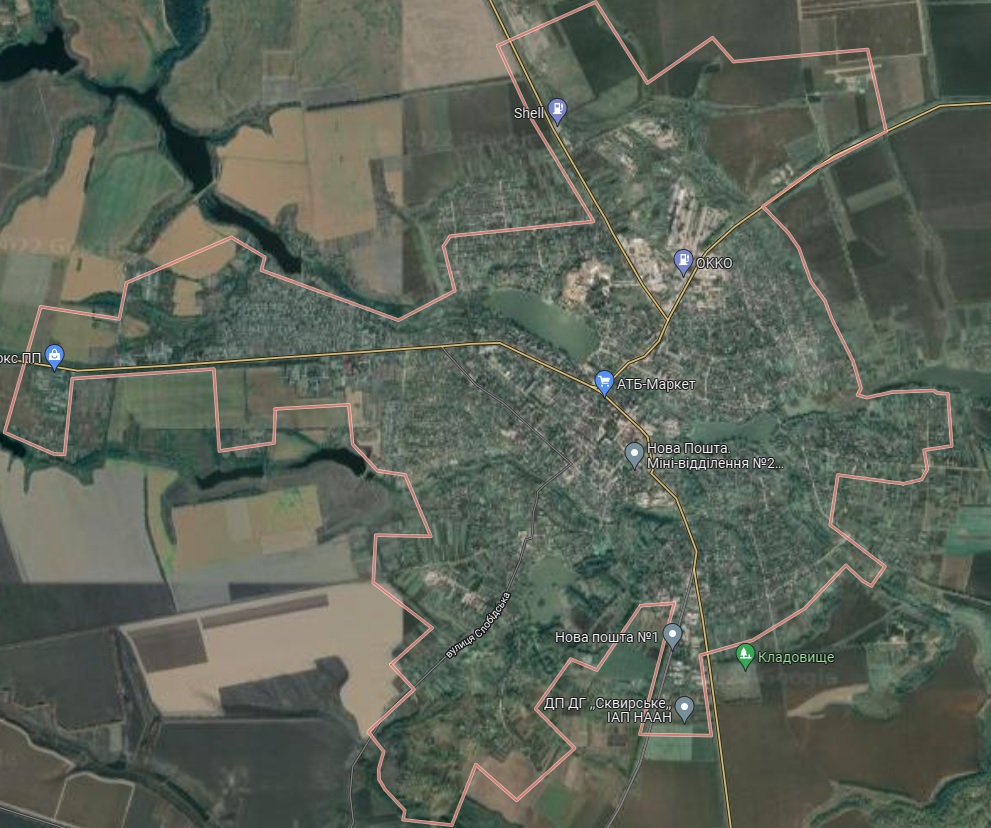 3. Мета проведення вишукувань: створення топографічних планів в масштабі 1:2000 у вигляді наборів профільних геопросторових даних. Система координат – регіональна місцева, що має математичний зв'язок з Державною системою координат УСК-2000 та можливістю формування їх номенклатурних аркушів, система висот – балтийська, у графічній та цифровій формах для розроблення проектів і заходів з ведення містобудівного, земельного і інших кадастрів, інженерної підготовки, для оцінювання техногенного навантаження тощо.4.	Склад топографо-геодезичних робіт (зміст топографічних планів): на топографічному плані необхідно відобразити:пункти тріангуляції, полігонометрії (обмежений доступ ДСП);будинки і будівлі, їхні характеристики згідно з умовними знаками. Будівлі, що виражаються в масштабі плану, відображають за контурами їхніх цоколів. Архітектурні виступи будинків і споруд відображаються, якщо величина їх на плані 0,5 мм і більше;промислові об'єкти, а саме: будівлі і споруди заводів, фабрик, електростанцій, шахт, кар'єрів, торфорозробок тощо, бурові та експлуатаційні свердловини, нафтові та газові вишки, цистерни, наземні трубопроводи, лінії електропередач високої та низької напруги, колодязі і мережі підземних комунікацій; об'єкти комунального господарства. на планах М 1:5000 та 1:2000 незабудованих територій обов'язковому відображенню підлягають магістральні підземні нафто-, газо- і водопроводи;залізниці, шосейні та грунтові дороги і споруди при них: - мости, тунелі, шляхопроводи, віадуки, переїзди та інше;4.5 гідрографія, а саме: річки, озера, водосховища, площі розливів та інше. Берегові лінії наносяться за фактичним станом на час знімання або на межень;об'єкти гідротехнічні та водного транспорту, а саме: канали, канави, водоводи і водорозподільчі пристрої, греблі, пристані, причали, моли, шлюзи, маяки, навігаційні знаки і та інше;об'єкти водопостачання, а саме: колодязі, колонки, резервуари, відстійники, природні джерела та інше;рельєф місцевості, що відображається горизонталями, позначками висот і умовними знаками обривів, скель, ярів, осипів, зсувів, ям, курганів та інше. Форми мікрорельєфу відображають напівгоризонталями або допоміжними горизонталями;рослинність деревна, чагарникова, трав'яна, культурна рослинність (ліси, сади, плантації, луки та інше), окремі дерева і кущі;  грунти і мікроформи земної поверхні, а саме: піски, галькові, глинисті, щебеневі та інші поверхні, болота і солончаки;  державний кордон, межі політико-адміністративні, адміністративні, охоронних природних територій, землекористувань, різні огорожі. Державний кордон і межі наносять за координатами поворотних пунктів або з використанням відомчих картографічних матеріалів, що є в наявності;  власні назви населених пунктів, вулиць, залізничних станцій, пристаней, озер, річок, перевалів, долин, ярів та інших географічних об'єктів.Склад, обсяги, методи та технології, а також типи й конструкції застосовуваних інструментів і пристосувань необхідних для проведення робіт на об'єкті, форму і перелік звітних матеріалів визначити відповідно до вимог відповідних нормативних документів, спеціальних інструкцій та даного технічного завдання.Роботи виконуються за такими основними етапами:збір та аналіз вихідної інформації;створення інформаційної структури та наповнення  класифікаторів бази даних векторного плану;підготовка ортофотопланів по наявним матеріалам (аерофотозйомка, космічне знімання, аерофільми, тощо), сканування, прив’язка та трансформування картографічних матеріалів минулих років на паперових носіях.векторизація оновлених ортофотопланів з урахуванням картографічних матеріалів минулих років;польове дешифрування;коригування векторних шарів з урахуванням польового дешифрування, наповнення векторних карт геоданими по об’єктах, розташованих в межах населеного пункту та пов’язаної з цими об’єктами характеристик;контроль топології, якості робіт, друк планів на паперовій основі, передача матеріалів замовнику.Система координат - регіональна місцева система в системі координат Київської області МСК-14 Державної геодезичної референційної системи координат УСК-2000. Виконання робіт передбачається з використанням ліцензійного програмного забезпечення.Інформаційна структуру даних повинна відповідати вимогам інформаційній системі містобудівного кадастру Київської області  та узгоджуватись с Замовником.Топографічні об'єкти на плані відображаються відповідно до умовних знаків для топографічних планів масштабів 1:2000 та до вимог інформаційної системи містобудівного кадастру Київської області, з метою забезпечення послідуючої розробки містобудівної документації на базі розроблених топографічних планів.Геопросторові об’єкти, місце розташування яких відноситься до інформації з обмеженим доступом, повинні міститися на окремих шарах цифрових (векторних електронних) карт. Перелік шарів, що містять інформацію з обмеженим доступом узгоджується с Замовником. За результатами робіт створюється два набори геопросторових даних - з публічним доступом та з обмеженим доступом.Перелік основних нормативних документів:Технічне завдання.ДБН А. 2.1-1-2008 «Інженерні вишукування для будівництва».Інструкція з топографічного знімання у масштабах 1:5000-1:500. (ГКНТА-2.04-02-98).6.4    Основні положення створення топографічних планів масштабів 1:5000-1:500 Укргеодезкартографія, від 24.01.94, № 3.Класифікатор інформації, яка відображається на цифрових топографічних планах масштабів 1:5 000-1:500. Укргеодезкартографія № 25 від 9.03.2000.Інструкція про порядок контролю і приймання топографо-геодезичних та картографічних робіт. Укргеодезкартографія, №19 від 17.02.2000.Умовні знаки для топографічних планів масштабів 1:5000-1:500 Міністерство екології. №295, 2001.Наказ Управління містобудування та архітектури Донецької обласної державної адміністрації від 22.04.2019 № 16-ОД/133-19 «Про затвердження технічної документації щодо формування єдиної цифрової топографічної основи для ведення містобудівного кадастру». Вимоги до робіт:цифрові топографічні плани розробити відповідно до чинного державного Класифікатора інформації, яка відображається на цифрових топографічних планах М 1:5000-1:500;7.2  картографічну основу у цифровому вигляді розробити для використання в якості базової основи у складі інформаційної системі містобудівного кадастру, який розробляється за технологією подібною до технології створення Державною службою України з питань геодезії, картографії та кадастру спільно з Картографічною службою Королівства Норвегія для формування бази топографічних даних «Основна державна топографічна карта» (у форматі бази геоданих gdb з файлом карти mxd) на базі ArcGIS або еквівалент, тому створення її у цифровій формі повинно виконуватись з використанням програмних продуктів ArcGIS (ESRI) або еквівалент, а геопросторова база даних повинна бути придатна для використання в серверних технологіях ArcGis або еквівалент з підтримкою сервіс-ориєнтованої архітектури. Для виконання робіт, відповідно до вимог інформаційної системи містобудівного кадастру Донецької області, виконавець повинен мати ліцензії на використання: ArcGis Enterprise (ArcInfo) або еквівалент.7.3. За змістом та проекцією цифрові топографічні плани, що створюються (оновлюються) мають відповідати топографічним планам масштабу 1:2000, в тому числі і за достовірністю, розграфкою та компоновкою (у разі їх створення (оновлення) окремими номенклатурними аркушами). За точністю створені (оновлені) топографічні плани мають відповідати вимогам нормативно-правових документів на створення (оновлення) топографічних планів масштабу 1:2000;Цифрові топографічні плани створюються (оновлюються) в регіональній місцевій системі координат МСК- 14, що має математичний зв'язок з Державною системою координат УСК-2000 та можливістю формування їх номенклатурних аркушів. Система висот Балтійська, врівноважена з станом на 1977 р.;Складання та заповнення формулярів цифрових топографічних планів проводиться у відповідності до нормативних документів та встановлених зразків. При цьому формуляри ведуться на усіх етапах створення (оновлення) цифрових топографічних планів. Відповідні записи мають описувати усі процеси робіт з створення цифрових топографічних планів;формування паспортних даних цифрових топографічних планів, що створюються у відповідності до Основних положень створення та оновлення топографічних планів масштабів 1:5000, 1:2000, 1:1000, 1:500 затверджених наказом Головного управління геодезії, картографії та кадастру при Кабінеті Міністрів України від 09.04.1998 № 56 та зареєстрованих в Міністерстві юстиції України від 23.06.1998 за № 393/2833;виготовлення топографічних планів в масштабі 1:2000 на паперовій основі в одному екземплярі, а також 1 екз. в електронному вигляді – на оптичному DVD/CD диску;формування вихідних матеріалів, масиву цифрової топографічної основи масштабу 1:2000 на тетиторію сільських населених пунктів Сквирської міської територіальної громади Білоцерківського району Київської області, окремі номенклатурні аркуші цифрових топографічних планів масштабу 1:2000 та відповідні формуляри на магнітному носієві.Вимоги до форматів даних, які передаються замовникові на цифрових носіях.8.1. Матеріали передаються у вигляді електронних файлів на магнітних (цифрових) носіях.8.2. Геопросторові дані передаються у вигляді електронних файлів:у векторному поданні у файловій базі даних ArcGIS – цифрові векторні набори геопросторових даних у форматі *.gdb, з документами карт (креслень) у форматі .mxd;у форматі визначення сервісу (*SD) та завантаження даних у ArcGIS Server - *.XML;ортофотоплани, в нарізці номенклатурних аркушів в місцевій системі координат УСК2000, у форматі GeoTIFF.документи карт (планшетів) у форматі *.XPS або *.PDF;фотокопії документів карт (планшетів) у форматі *. JPG;інші графічні матеріали у тих форматах, в яких вони були використані в процесі виконання робіт.8.3. Текстові матеріали передаються у вигляді електронних файлів структурованих документів:        у форматі *. PDF;        у форматі *. DOC;               каталоги координат пунктів мережі планово-висотної основи *.xlsx.9. Вихідні дані для оновлення цифрових топографічних планів:Наявні цифрові топографічні плани масштабу 1:2000 у графічній та цифровій формах на територію МІСТА СКВИРА Білоцерківського району Київської області (згідно приведеного переліку) - відсутні.Додаткові вимоги.Матеріали топографо-геодезичних вишукувань розмістити на геоінформаційному сервері замовника з можливістю перегляду опублікованих даних будь-яким жителем Сквирської громади при ідентифікації логін/пароль.Окремим шаром нанести на опубліковані дані межі кадастрових номерів центральної частини міста Сквира. Щодо технічних питань:Голуб Олександр Михайлович - начальник відділу архітектури, містобудування та інфраструктуриСквирської міської ради - тел. (04568) 5-36-05,  моб. тел. 096-551-87-76e-mail: skvira.sektor.arhitekturi@gmail.comДодаток 6ДОГОВІР (проект)про закупівлю послуг із створення топографічних планів М 1:2000
в цифровій та графічній формах 
(топографо-геодезичні роботи)м.Сквира                                                                                      «__»_________2022 рокуСКВИРСЬКА  МІСЬКА РАДА  (надалі - Замовник) в особі міської голови ЛЕВІЦЬКОЇ ВАЛЕНТИНИ ПЕТРІВНИ, що діє на підставі  Статуту , та УЧАСНИК  (надалі - Виконавець), код ЄРДПОУ ______, в особі ______________, що діє на підставі                        з іншої сторони (разом - Сторони), уклали Договір про наступне:Предмет договору     Замовник доручає, а Виконавець зобов'язується виконати послуги із «Створення топографічних планів в масштабі 1:2000, в цифровому та графічному форматі із застосуванням геоінформаційних технологій міста Сквира Білоцерківського району Київської області» (топографо-геодезичні роботи) за технологією створення Державною службою України з питань геодезії, картографії та кадастру спільно з Картографічною службою Королівства Норвегія для формування бази топографічних даних «Основна державна топографічна карта» (у форматі бази геоданих gdb з файлом карти mxd) з внесенням отриманих графічних матеріалів до геоінформаційного порталу. (далі - роботи) за ДК 021:2015 – 71350000-6 Науково-технічні послуги в галузі інженерії 1.1.Перелік та вимоги до якості робіт наведений у Додатку № 1 до Договору «Технічне завдання», який є невід’ємною частиною цього Договору.  1.2.Сторони погодили, що всі виключні авторські майнові права інтелектуальної власності на результат наданих послуг за цим Договором, належать Замовнику на весь строк дії авторського права, на всю територію України та за її межами.Вартість договору та порядок розрахунків   2.1.Розрахунок вартості Договору наведений у Додатку № 2 «Кошторис», який є невід’ємною частиною цього Договору, та складає _________ грн __ коп. (________________ гривень ___ коп.) без ПДВ.2.2.Валютою Договору є гривня України. 2.3.Ціна Договору може бути зменшена за взаємною згодою Сторін.  2.4.Фінансові зобов’язання Замовника за Договором виникають в разі наявності та в межах відповідних асигнувань. У разі затримки фінансування, розрахунок за Договором за виконаний обсяг робіт здійснюється протягом 5 (п’яти) банківських днів з дати отримання Замовником коштів бюджетного призначення на фінансування робіт.2.5.Розрахунки за фактично виконані роботи, відповідно до Додатку № 3 «Календарний план», який є невід’ємною частиною цього Договору, проводяться поетапно протягом 10 (десяти) робочих днів з дня підписання обома Сторонами акту виконаних робіт (далі - акт).Порядок та умови прийняття робіт.3.1Приймання виконаних робіт та їх етапу, відповідно до Додатку № 3, оформлюється актом.3.2.У разі виявлення недоліків у виконаних роботах та їх етапах Замовник, протягом 3-х (трьох) робочих днів, письмово повідомляє Виконавця про такі недоліки з мотивованими запереченнями.3.4.Виконавець за свій рахунок в термін не більше 10 (десяти) календарних днів усуває недоліки, виявлені під час приймання робіт та їх етапу, а також відшкодовує Замовнику витрати, пов’язані з усуненням недоліків, спричинених неналежним виконанням робіт. Після усунення Виконавцем недоліків, уповноваженими представниками Сторін підписується акт.3.5.Датою виконання робіт та їх етапу є дата підписання уповноваженими представниками Сторін відповідного акту.3.6.Виконавець гарантує, що авторські майнові права інтелектуальної власності на результат виконання робіт та їх етапу, що надається за цим Договором, не закладені і не є предметом суперечок з третіми особами. Виконавець гарантує, що на момент передачі виконаних робіт та їх етапу ним будуть врегульовані всі питання і формальності з творцями, та/або виробниками, та/або авторами виконання робіт (у тому числі і питання, пов'язані з виплатою авторської винагороди), а також гарантує, що у творців та/або виробників, та/або авторів результату виконаних робіт та їх етапу відсутні будь-які підстави оспорювати використання майнових прав інтелектуальної власності на результат виконаних робіт та їх етапу.Строки виконання та прийняття робіт4.1.Виконавець зобов’язується розпочати виконання робіт протягом 3 (трьох) робочих днів з дати підписання цього Договору та завершити їх виконання не пізніше 30 квітня  2023 року.4.2.Виконавець може достроково завершити виконання робіт.4.3.У разі виникнення обставин зупинення та/або прискорення виконання робіт строки виконання робіт можуть змінюватися шляхом внесення відповідних змін в Додаток № 3 до Договору «Календарний план».Права та обов'язки Сторін5.1.Замовник має право:5.1.1.Зменшувати вартість робіт за цим Договором, за умови зміни потреб у наданні робіт. У такому разі Сторони вносять відповідні зміни до цього Договору шляхом укладання та підписання відповідної додаткової угоди до цього Договору.5.1.2.Вимагати від Виконавця заміни представників Виконавця, які забезпечують надання робіт за даним Договором, з підстав їх некомпетентності.5.1.3.Розірвати Договір в односторонньому порядку з ініціативи Замовника у разі порушення Виконавцем умов/зобов'язань цього Договору. Замовник письмово сповіщає Виконавця за 5 (п'ять) календарних днів до дати розірвання Договору.5.1.Замовник зобов'язаний:5.1.1.Надати Виконавцю вихідні дані, визначені в Додатку № 1, що є невід'ємною частиною цього Договору;5.1.2.Прийняти виконані роботи (послуги) та їх етапи, відповідно до Додатку № 3 в порядку, визначеному в розділі 3 цього Договору;5.1.3.Своєчасно та в повному обсязі розрахуватись за виконані роботи та їх етапи.5.1.4.Нести відповідальність за достовірність та повноту наданої Виконавцю інформації, яка необхідна останньому для виконання робіт відповідно до цього Договору.5.1.Виконавець має право:5.1.1.Своєчасно та в повному обсязі отримувати плату за виконані роботи.5.1.2.Для належного та вчасного виконання робіт залучати до виконання даного Договору субпідрядника у обсязі не менше ніж 20 відсотків від вартості договору без збільшення вартості робіт, визначеної у пункті 2.1. розділу 2 цього Договору. При цьому Виконавець відповідає за дії залучених для виконання робіт третіх осіб, як за свої власні. Виконавець також зобов'язаний укласти з такими третіми особами договори.5.1.Виконавець зобов'язаний:5.1.1.Виконувати роботи відповідно до умов цього Договору, чинного законодавства України та нормативних документів.5.1.2.Своїми силами та за свій рахунок усунути всі виявлені недоліки у виконаних роботах.5.1.3.За результатами робіт Виконавець надати Замовнику:-топографічні плани М 1:2000 у паперовому та електронному (оптичному DVD/CD диск) вигляді в кількості по одному екземпляру;-вихідні матеріали, масив цифрової топографічної основи М 1:2000 на населені пункти зазначені в пункті 1.1. даного Договору. Термін дії Договору.6.1.Цей Договір діє з моменту його підписання Сторонами до 31 грудня 2023 року включно, але у будь-якому разі до виконання Сторонами своїх обов'язків за цим Договором. 6.2.Будь-які зміни до цього Договору вносяться шляхом укладання письмових додаткових угод, які є невід’ємною частиною цього Договору.6.3.В разі прийняття Сторонами погодженого рішення щодо припинення дії цього Договору, Договір розривається, а між Сторонами проводиться звірка взаєморозрахунків.7. Конфіденційне застереження7.1. У зв’язку із введенням воєнного стану на всій території України згідно указу Президента України «Про введення воєнного стану в Україні» від 24.02.2022 року № 64/2022, вимог постанови Кабінету міністрів України від 28.02.2022 № 169 щодо проведення оборонних закупівель товарів, робіт і послуг в умовах воєнного стану  та з метою недопущення розголошення інформації про закупівлю в період дії воєнного стану, Сторони погодили не розголошувати відомості про закупівлю за цим Договором.7.2. Сторони погодили, що оприлюднення даного Договору на авторизованому майданчику в порядку Закону України «Про публічні закупівлі» буде здійснене в порядку визначеному чинним законодавством України після скасування воєнного стану в Україні.Форс - мажорні обставини (обставини непереборної сили)Сторони звільняються від відповідальності за невиконання або неналежне виконання зобов'язань за цим Договором у разі виникнення форс - мажорних обставин (обставин непереборної сили), які не існували під час укладання Договору та виникли поза волею Сторін (відповідно до п.2 ст. 14-1 Закону України «Про торгово-промислові палати в Україні»),Сторона, що не може виконувати зобов'язання за цим Договором унаслідок дії форс - мажорних обставин (обставин непереборної сили), повинна не пізніше ніж протягом доби з моменту їх виникнення повідомити про це іншу Сторону у письмовій формі.Доказом виникнення форс - мажорних обставин (обставин непереборної сили) та строку їх дії є відповідні документи, які видаються Торгово-промисловою палатою України.Уразі коли строк дії обставин непереборної сили продовжується більше ніж 30 (тридцять) днів, кожна із Сторін в установленому порядку має право розірвати цей Договір.Порядок вирішення спорів та відповідальність Сторін У разі невиконання або неналежного виконання своїх зобов'язань за Договором Сторони несуть відповідальність, передбачену законодавством та цим Договором.Усі спори, що пов'язані із цим Договором, вирішуються Сторонами шляхом переговорів.Виконавець зобов’язується відшкодувати Замовнику збитки, завдані в результаті виконання робіт неналежної якості, а також сплатити на користь Замовника неустойку (штраф, пеню).Виконавець, в разі порушення строків виконання своїх зобов’язань, передбачених цим Договором, сплачує Замовнику пеню в розмірі 0,1 відсотка від вартості невиконаних в строк зобов’язань, за кожний день прострочення, а за прострочення понад тридцять днів - додатково сплачує штраф у розмірі семи відсотків від вартості невиконаних в строк зобов’язань.. За порушення умов зобов’язання щодо якості виконаних робіт стягується штраф у розмірі 20% вартості неякісно виконаних робіт.Сплата пені і відшкодування збитків, завданих невиконанням або неналежним виконанням обов'язків не звільняють Сторону від виконання прийнятих на себе зобов’язань за цим Договором.Замовник звільняється від відповідальності за прострочення оплати та терміни оплати продовжується у випадку відсутності фінансування та/або у випадку нездійснення оплати платіжного доручення Замовника на оплату послуг за цим договором Управлінням Державної казначейської служби.У разі недосягнення згоди Сторони мають право звернутися до суду.Антикорупційне застереженняСторони зобов'язуються дотримуватись чинного законодавства України, що визначає основні засади функціонування системи запобігання корупції в Україні та правовий механізм протидії легалізації (відмиванню) доходів, одержаних злочинним шляхом, а також відповідних міжнародно-правових актів (далі - Антикорупційне законодавство).Сторони, їх афілійовані особи, працівники або посередники зобов’язуються не пропонувати, не обіцяти, не надавати, не приймати пропозицій, обіцянок чи надання неправомірної вигоди (грошових коштів або іншого майна, переваг, пільг, послуг, нематеріальних активів, будь-яких інших вигод нематеріального чи не грошового характеру без законних на те підстав).Сторони, їх афілійовані особи, працівники або посередники зобов’язуються вживати заходів, які є необхідними та достатніми для запобігання, виявлення і протидії корупції у своїй діяльності. При цьому Сторони докладають розумні зусилля, щоб мінімізувати ризик ділових відносин з контрагентами, які можуть бути залучені в корупційну діяльність.У разі отримання однієї зі Сторін доказів (або обґрунтованих підозр) на підтвердження того, що відбулося або може відбутися порушення будь-яких положень Антикорупційного законодавства, така Сторона має право направити іншій Стороні запит з вимогою надати коментарі та інформацію (документи), які спростовують або підтверджують факт порушення.Сторони визнають, що їх неправомірні дії та порушення антикорупційних умов цього Договору можуть спричинити за собою несприятливі наслідки - від зниження рейтингу надійності контрагента до істотних обмежень по взаємодії з контрагентом.Інші умовиЗамовник є неприбутковою бюджетною установою.Виконавець є платником _____________Питання, що не врегульовані цим Договором, регулюються чинним законодавством України.Цей Договір складено українською мовою у двох автентичних примірниках, по одному для кожної із Сторін.Підписуючи даний Договір, Сторони надають взаємну згоду на обробку своїх персональних даних з метою реалізації державної політики в сфері захисту персональних даних відповідно до Закону України «Про захист персональних даних», а також забезпечення реалізації податкових, господарських, трудових, адміністративно-правових відносин у сфері бухгалтерського обліку та аудиту тощо. Під персональними даними Сторони розуміють будь які дані або сукупність даних згідно Закону України «Про захист персональних даних», які стали відомі Сторонам у процесі здійснення правовідносин. При цьому доступ до даних для третіх осіб буде здійснюватись у випадках, передбачених чинним законодавством України. Підписуючи даний Договір Сторони вважаються своєчасно повідомлені в письмовій формі про свої права, передбачені Законом України «Про захист персональних даних».Істотні умови договору про закупівлю не можуть змінюватись після його підписання до виконання Сторонами в повному обсязі, крім випадків, зазначених у частині 5 статті 41 Закону України «Про внесення змін до Закону України «Про публічні закупівлі» та деяких законодавчих актів України щодо вдосконалення публічних закупівель» № 114-ІХ від 19.09.2019 року.Додатки до цього Договору:Додаток № 1 «Технічне завдання»;Додаток № 2 «Кошторис»;Додатку № 3 «Календарний план».Місцезнаходження та реквізити СторінДодаток № 1до договору № _______ від 20___ р.ТЕХНІЧНЕ ЗАВДАННЯНайменування послуги: «Створення топографічних планів в масштабі 1:2000, в цифровому та графічному форматі із застосуванням геоінформаційних технологій міста Сквира Білоцерківського району Київської області» (топографо-геодезичні роботи) за технологією створення Державною службою України з питань геодезії, картографії та кадастру спільно з Картографічною службою Королівства Норвегія для формування бази топографічних даних «Основна державна топографічна карта» (у форматі бази геоданих gdb з файлом карти mxd) з внесенням отриманих графічних матеріалів до геоінформаційного порталу.2. Місце розташування та межі населеного пункту (ділянки):створення цифрових топографічних планів сіл Сквирської міської територіальної громади Білоцерківського району Київської області в масштабі 1:2000 у графічній та цифровій формах території міста Сквира Білоцерківського району Київської області, а саме (згідно переліку): 3. Мета проведення вишукувань: створення топографічних планів в масштабі 1:2000 у вигляді наборів профільних геопросторових даних. Система координат – регіональна місцева, що має математичний зв'язок з Державною системою координат УСК-2000 та можливістю формування їх номенклатурних аркушів, система висот – балтийська, у графічній та цифровій формах для розроблення проектів і заходів з ведення містобудівного, земельного і інших кадастрів, інженерної підготовки, для оцінювання техногенного навантаження тощо.4.	Склад топографо-геодезичних робіт (зміст топографічних планів): на топографічному плані необхідно відобразити:пункти тріангуляції, полігонометрії (обмежений доступ ДСП);будинки і будівлі, їхні характеристики згідно з умовними знаками. Будівлі, що виражаються в масштабі плану, відображають за контурами їхніх цоколів. Архітектурні виступи будинків і споруд відображаються, якщо величина їх на плані 0,5 мм і більше;промислові об'єкти, а саме: будівлі і споруди заводів, фабрик, електростанцій, шахт, кар'єрів, торфорозробок тощо, бурові та експлуатаційні свердловини, нафтові та газові вишки, цистерни, наземні трубопроводи, лінії електропередач високої та низької напруги, колодязі і мережі підземних комунікацій; об'єкти комунального господарства. на планах М 1:5000 та 1:2000 незабудованих територій обов'язковому відображенню підлягають магістральні підземні нафто-, газо- і водопроводи;залізниці, шосейні та грунтові дороги і споруди при них: - мости, тунелі, шляхопроводи, віадуки, переїзди та інше;4.5 гідрографія, а саме: річки, озера, водосховища, площі розливів та інше. Берегові лінії наносяться за фактичним станом на час знімання або на межень;об'єкти гідротехнічні та водного транспорту, а саме: канали, канави, водоводи і водорозподільчі пристрої, греблі, пристані, причали, моли, шлюзи, маяки, навігаційні знаки і та інше;об'єкти водопостачання, а саме: колодязі, колонки, резервуари, відстійники, природні джерела та інше;рельєф місцевості, що відображається горизонталями, позначками висот і умовними знаками обривів, скель, ярів, осипів, зсувів, ям, курганів та інше. Форми мікрорельєфу відображають напівгоризонталями або допоміжними горизонталями;рослинність деревна, чагарникова, трав'яна, культурна рослинність (ліси, сади, плантації, луки та інше), окремі дерева і кущі;  грунти і мікроформи земної поверхні, а саме: піски, галькові, глинисті, щебеневі та інші поверхні, болота і солончаки;  державний кордон, межі політико-адміністративні, адміністративні, охоронних природних територій, землекористувань, різні огорожі. Державний кордон і межі наносять за координатами поворотних пунктів або з використанням відомчих картографічних матеріалів, що є в наявності;  власні назви населених пунктів, вулиць, залізничних станцій, пристаней, озер, річок, перевалів, долин, ярів та інших географічних об'єктів.Склад, обсяги, методи та технології, а також типи й конструкції застосовуваних інструментів і пристосувань необхідних для проведення робіт на об'єкті, форму і перелік звітних матеріалів визначити відповідно до вимог відповідних нормативних документів, спеціальних інструкцій та даного технічного завдання.Роботи виконуються за такими основними етапами:збір та аналіз вихідної інформації;створення інформаційної структури та наповнення  класифікаторів бази даних векторного плану;підготовка ортофотопланів по наявним матеріалам (аерофотозйомка, космічне знімання, аерофільми, тощо), сканування, прив’язка та трансформування картографічних матеріалів минулих років на паперових носіях.векторизація оновлених ортофотопланів з урахуванням картографічних матеріалів минулих років;польове дешифрування;коригування векторних шарів з урахуванням польового дешифрування, наповнення векторних карт геоданими по об’єктах, розташованих в межах населеного пункту та пов’язаної з цими об’єктами характеристик;контроль топології, якості робіт, друк планів на паперовій основі, передача матеріалів замовнику.Система координат - регіональна місцева система в системі координат Київської області МСК-14 Державної геодезичної референційної системи координат УСК-2000. Виконання робіт передбачається з використанням ліцензійного програмного забезпечення.Інформаційна структуру даних повинна відповідати вимогам інформаційній системі містобудівного кадастру Київської області  та узгоджуватись с Замовником.Топографічні об'єкти на плані відображаються відповідно до умовних знаків для топографічних планів масштабів 1:2000 та до вимог інформаційної системи містобудівного кадастру Київської області, з метою забезпечення послідуючої розробки містобудівної документації на базі розроблених топографічних планів.Геопросторові об’єкти, місце розташування яких відноситься до інформації з обмеженим доступом, повинні міститися на окремих шарах цифрових (векторних електронних) карт. Перелік шарів, що містять інформацію з обмеженим доступом узгоджується с Замовником. За результатами робіт створюється два набори геопросторових даних - з публічним доступом та з обмеженим доступом.Перелік основних нормативних документів:Технічне завдання.ДБН А. 2.1-1-2008 «Інженерні вишукування для будівництва».Інструкція з топографічного знімання у масштабах 1:5000-1:500. (ГКНТА-2.04-02-98).6.4    Основні положення створення топографічних планів масштабів 1:5000-1:500 Укргеодезкартографія, від 24.01.94, № 3.Класифікатор інформації, яка відображається на цифрових топографічних планах масштабів 1:5 000-1:500. Укргеодезкартографія № 25 від 9.03.2000.Інструкція про порядок контролю і приймання топографо-геодезичних та картографічних робіт. Укргеодезкартографія, №19 від 17.02.2000.Умовні знаки для топографічних планів масштабів 1:5000-1:500 Міністерство екології. №295, 2001.Наказ Управління містобудування та архітектури Донецької обласної державної адміністрації від 22.04.2019 № 16-ОД/133-19 «Про затвердження технічної документації щодо формування єдиної цифрової топографічної основи для ведення містобудівного кадастру». Вимоги до робіт:цифрові топографічні плани розробити відповідно до чинного державного Класифікатора інформації, яка відображається на цифрових топографічних планах М 1:5000-1:500;7.2  картографічну основу у цифровому вигляді розробити для використання в якості базової основи у складі інформаційної системі містобудівного кадастру, який розробляється за технологією подібною до технології створення Державною службою України з питань геодезії, картографії та кадастру спільно з Картографічною службою Королівства Норвегія для формування бази топографічних даних «Основна державна топографічна карта» (у форматі бази геоданих gdb з файлом карти mxd) на базі ArcGIS або еквівалент, тому створення її у цифровій формі повинно виконуватись з використанням програмних продуктів ArcGIS (ESRI) або еквівалент, а геопросторова база даних повинна бути придатна для використання в серверних технологіях ArcGis або еквівалент з підтримкою сервіс-ориєнтованої архітектури. Для виконання робіт, відповідно до вимог інформаційної системи містобудівного кадастру Донецької області, виконавець повинен мати ліцензії на використання: ArcGis Enterprise (ArcInfo) або еквівалент.7.3. За змістом та проекцією цифрові топографічні плани, що створюються (оновлюються) мають відповідати топографічним планам масштабу 1:2000, в тому числі і за достовірністю, розграфкою та компоновкою (у разі їх створення (оновлення) окремими номенклатурними аркушами). За точністю створені (оновлені) топографічні плани мають відповідати вимогам нормативно-правових документів на створення (оновлення) топографічних планів масштабу 1:2000;Цифрові топографічні плани створюються (оновлюються) в регіональній місцевій системі координат МСК- 14, що має математичний зв'язок з Державною системою координат УСК-2000 та можливістю формування їх номенклатурних аркушів. Система висот Балтійська, врівноважена з станом на 1977 р.;Складання та заповнення формулярів цифрових топографічних планів проводиться у відповідності до нормативних документів та встановлених зразків. При цьому формуляри ведуться на усіх етапах створення (оновлення) цифрових топографічних планів. Відповідні записи мають описувати усі процеси робіт з створення цифрових топографічних планів;формування паспортних даних цифрових топографічних планів, що створюються у відповідності до Основних положень створення та оновлення топографічних планів масштабів 1:5000, 1:2000, 1:1000, 1:500 затверджених наказом Головного управління геодезії, картографії та кадастру при Кабінеті Міністрів України від 09.04.1998 № 56 та зареєстрованих в Міністерстві юстиції України від 23.06.1998 за № 393/2833;виготовлення топографічних планів в масштабі 1:2000 на паперовій основі в одному екземплярі, а також 1 екз. в електронному вигляді – на оптичному DVD/CD диску;формування вихідних матеріалів, масиву цифрової топографічної основи масштабу 1:2000 на тетиторію сільських населених пунктів Сквирської міської територіальної громади Білоцерківського району Київської області, окремі номенклатурні аркуші цифрових топографічних планів масштабу 1:2000 та відповідні формуляри на магнітному носієві.Вимоги до форматів даних, які передаються замовникові на цифрових носіях.8.1. Матеріали передаються у вигляді електронних файлів на магнітних (цифрових) носіях.8.2. Геопросторові дані передаються у вигляді електронних файлів:у векторному поданні у файловій базі даних ArcGIS – цифрові векторні набори геопросторових даних у форматі *.gdb, з документами карт (креслень) у форматі .mxd;у форматі визначення сервісу (*SD) та завантаження даних у ArcGIS Server - *.XML;ортофотоплани, в нарізці номенклатурних аркушів в місцевій системі координат УСК2000, у форматі GeoTIFF.документи карт (планшетів) у форматі *.XPS або *.PDF;фотокопії документів карт (планшетів) у форматі *. JPG;інші графічні матеріали у тих форматах, в яких вони були використані в процесі виконання робіт.8.3. Текстові матеріали передаються у вигляді електронних файлів структурованих документів:        у форматі *. PDF;        у форматі *. DOC;               каталоги координат пунктів мережі планово-висотної основи *.xlsx.9. Вихідні дані для оновлення цифрових топографічних планів:Наявні цифрові топографічні плани масштабу 1:2000 у графічній та цифровій формах на територію МІСТА СКВИРА Білоцерківського району Київської області (згідно приведеного переліку) - відсутні.Додаткові вимоги.Матеріали топографо-геодезичних вишукувань розмістити на геоінформаційному сервері замовника з можливістю перегляду опублікованих даних будь-яким жителем Сквирської громади при ідентифікації логін/пароль.Окремим шаром нанести на опубліковані дані межі кадастрових номерів центральної частини міста Сквира. Щодо технічних питань:Голуб Олександр Михайлович - начальник відділу архітектури, містобудування та інфраструктуриСквирської міської ради - тел. (04568) 5-36-05,  моб. тел. 096-551-87-76e-mail: skvira.sektor.arhitekturi@gmail.comДодаток №2до договору №__________від“ ____ ” ______ 2022 р.КОШТОРИС (РОЗРАХУНОК) ВАРТОСТІ ПОСЛУГЗАМОВНИК: ВИКОНАВЕЦЬ: 4Додаток №3до договору №__________від“ ____ ” ______ 2022 р.ПРОТОКОЛ УЗГОДЖЕННЯ ВАРТОСТІ ПОСЛУГзі створення електронних топографічних карт в масштабі  1:50 000Ми, що нижче підписалися:від Замовника - з однієї сторони тавід Виконавця -  іншої сторонидійсним підтверджуємо, що нами досягнуто узгодження вартості послуг  «Створення топографічних планів в масштабі 1:2000, в цифровому та графічному форматі із застосуванням геоінформаційних технологій міста Сквира Білоцерківського району Київської області» (топографо-геодезичні роботи) за технологією створення Державною службою України з питань геодезії, картографії та кадастру спільно з Картографічною службою Королівства Норвегія для формування бази топографічних даних «Основна державна топографічна карта» (у форматі бази геоданих gdb з файлом карти mxd) з внесенням отриманих графічних матеріалів до геоінформаційного порталу у сумі __________ грн (_______________ гривень _____коп.) без ПДВ.	Даним Протоколом Сторони підтверджують своє волевиявлення стосовно предмету даного Договору. Сторони вважають, що ціна, визначена даним Протоколом, відповідає рівню ринкових цін та є звичайною ціною для Сторін даного Договору.Додаток №4до договору №__________від“ ____ ” ______ 2022 р.КАЛЕНДАРНИЙ ПЛАН НАДАННЯ  ПОСЛУГДодаток №5до договору №__________	від“ ____ ” ______ 2022 р.АКТ ПРИЙМАННЯ-ПЕРЕДАЧІ НАДАНИХ ПОСЛУГ                                                                             від «____» ____________ 2022 р.Цей акт складений уповноваженими представниками Сторін:від Виконавця - від Замовника -., а саме:Загальна вартість наданих Послуг за складає _______._____ грн. (_____________________ гривні ___ копійок) без ПДВ.Претензій щодо кількості та якості наданих Послуг у Замовника до Виконавця на момент приймання-передачі немає.Цей акт складений у 2 (двох) автентичних примірниках, по 1 (одному) примірнику для Замовника та Виконавця, та є документом для проведення розрахунків з Виконавцем.Таблиця 3. Документи, які повинен подати учасник-переможець для підттвердження відсутності підстав для відмови в участі в закупівліВИМОГИ ДО ДОКУМЕНТІВ, ЩО НАДАЮТЬСЯ ПЕРЕМОЖЦЕМ1 ТОРГІВ, ПОРЯДКУ І СТРОКІВ ЇХ НАДАННЯ ___________1	Учасники - нерезиденти для виконання вимог щодо подання документів (інформації), передбачених цим додатком (крім п. 2.3) подають документи (інформацію), передбачені законодавством держави, де вони зареєстровані з відповідними поясненнями:	- у разі подання аналогу документу або у разі відсутності такого документу та його аналогу, учасник-нерезидент повинен додати пояснювальну записку з посиланням на нормативно-правові акти держави, резидентом  якої він є; 	- у разі якщо законодавством держави, де зареєстрований учасник-нерезидент, не передбачено надання відповідних документів, учасник надає лист – роз’яснення, в якому зазначає законодавчі підстави ненадання документів, передбачених цим Додатком.	Учасник-нерезидент заповнює  форми, передбачені у цьому Додатку, та надає до них (у разі необхідності) відповідні пояснення, опис яких наведений вище.ЗАТВЕРДЖЕНОРішенням уповноваженої особипротокол № 86від «15» грудня 2022 рокуТЕНДЕРНА  ДОКУМЕНТАЦІЯдля процедури закупівлі – відкриті торги з особливостямипо предмету закупівлі«Створення топографічних планів в масштабі 1:2000, в цифровому та графічному форматі із застосуванням геоінформаційних технологій міста Сквира Білоцерківського району Київської області» (топографо-геодезичні роботи) за технологією створення Державною службою України з питань геодезії, картографії та кадастру спільно з Картографічною службою Королівства Норвегія для формування бази топографічних даних «Основна державна топографічна карта» (у форматі бази геоданих gdb з файлом карти mxd) з внесенням отриманих графічних матеріалів до геоінформаційного порталу.ДК 021:2015: 71350000-6 - Науково-технічні послуги в галузі інженеріїЗМІСТЗагальна інструкція учасникам процедури закупівліРозділ І. Загальні положенняРозділ ІІ. Порядок внесення змін та надання роз’яснень до тендерної документаціїРозділ ІІІ. Інструкція з підготовки тендерної пропозиціїРозділ ІV. Подання та розкриття тендерної пропозиціїРозділ V. Оцінка тендерної пропозиціїРозділ VІ. Результати торгів та укладання договору про закупівлюДодаткиЗагальна інструкція учасникам процедури закупівліЗагальна інструкція учасникам процедури закупівлі№Розділ І. Загальні положенняРозділ І. Загальні положення1231Терміни, які вживаються в тендерній документаціїТендерну документацію складено відповідно до вимог Закону України “Про публічні закупівлі” № 922-VIІI від 25.12.2015 р. зі змінами (далі – Закон), Постанови Кабінету міністрів України від 12.10.2022 р. №1178 «Про затвердження особливостей здійснення публічних закупівель товарів, робіт і послуг для замовників, передбачених Законом України “Про публічні закупівлі”, на період дії правового режиму воєнного стану в Україні та протягом 90 днів з дня його припинення або скасування» зі змінами (далі – Особливості) та інших нормативних документів чинного законодавства у сфері публічних закупівель. Терміни та вимоги вживаються в значеннях та редакціях, визначених Законом та/або Особливостями. У разі виявлення положень та/або визначень в тендерній документації, які не відповідають Закону та/або Особливостям, Замовник буде керуватися нормами ЗУ «Про публічні закупівлі» та/або Особливостями, які є визначальними.2Інформація про замовника торгівІнформація про замовника торгів2.1повне найменування замовникаСквирська міська рада2.1ідентифікаційний код замовника в Єдиному державному реєстрі юридичних осіб, фізичних осіб - підприємців та громадських формуваньЄДРПОУ 04054961.2.1Категорія замовникаЮридична особа, яка забезпечує потреби держави або територіальної громади (п. 3 ч. 1 статті 2 ЗУ «Про публічні закупівлі»)2.2місцезнаходженняІндекс 09001, Київська область, Білоцерківський район,                                   місто Сквира, вул. Богачевського, будинок 282.3посадова особа замовника, уповноважена здійснювати зв'язок з учасниками:2.3щодо процедурних питаньРуцька Марія Ростиславівна – уповноважена особа з питань закупівель.                              тел. (04568) 5-36-05, моб. тел. 098-998-45-48Щодо технічних питань:Голуб Олександр Михайлович - Начальник відділу архітектури, містобудування та інфраструктуриСквирської міської ради.                                                                                                            тел. (04568) 5-36-05, e-mail: skvira.sektor.arhitekturi@gmail.comмоб. тел. 096-551-87-762.3щодо технічних питаньЗа всіма питаннями звертатись через електронну систему закупівель (далі - ЕСЗ).2.3щодо отримання документів від переможця процедури закупівліІнформацію про таку контактну особу замовника буде надано Товариством шляхом надсилання електронного повідомлення на е-mail учасника-переможця, що зазначений ним у ЕСЗ. 3Процедура закупівлі (визначається відповідно до частини 1 статті 13 Закону та п. 10 Особливостей)Відкриті торги. 4Інформація про предмет закупівлі4.1назва предмета закупівлі із зазначенням коду за Єдиним закупівельним словником та назви відповідних класифікаторів предмета закупівлі «Створення топографічних планів в масштабі 1:2000, в цифровому та графічному форматі із застосуванням геоінформаційних технологій міста Сквира Білоцерківського району Київської області» (топографо-геодезичні роботи) за технологією створення Державною службою України з питань геодезії, картографії та кадастру спільно з Картографічною службою Королівства Норвегія для формування бази топографічних даних «Основна державна топографічна карта» (у форматі бази геоданих gdb з файлом карти mxd) з внесенням отриманих графічних матеріалів до геоінформаційного порталу.4.1назва предмета закупівлі із зазначенням коду за Єдиним закупівельним словником та назви відповідних класифікаторів предмета закупівлі Єдиний закупівельний словник ДК021-2015:71350000-6 - Науково-технічні послуги в галузі інженерії4.2Вид предмета закупівліПослуги4.3Опис окремої частини (частин) предмета закупівлі (лота), щодо якої можуть бути подані тендерні пропозиції Закупівля здійснюється без поділу на окремі частини предмета закупівлі4.4Кількість та місце поставки товарів, обсяг і місце виконання робіт чи надання послугМісце виконання робіт: Україна , відповідно до документації .Кількість, обсяг надання послуг: 1 послуга.Більш детально в Додатку 2 цієї документації .4.5Строк поставки товарів (надання послуг, виконання робіт)Згідно умов, що визначені в проекті договору про закупівлю. Дата поставки товарів, виконання робіт чи надання послуг, яка зазначена в Оголошенні про проведення відкритих торгів на веб-порталі Уповноваженого органу: - є орієнтовною та визначена розрахунковим методом; - несе інформативний характер та не має жодних юридичних наслідків.4.6Очікувана вартість предмета закупівлі Загальна очікувана вартість предмета закупівлі:500000 грн. 00 коп. (п'ятсот тисяч гривень нуль коп.) з ПДВ4.7Умови оплатиІнформацію зазначено в Додатку 2 Проект договору про закупівлю4.8Розмір мінімального кроку пониження ціни 1,0  %4.9Кінцевий строк подання тендерних пропозицій Згідно оголошення про проведення відкритих торгів4.10Забезпечення тендерної пропозиції4.10Розмір забезпечення тендерних пропозицій (якщо замовник вимагає його надати) Не вимагається4.10Вид забезпечення тендерних пропозицій (якщо замовник вимагає його надати) Не вимагається4.11Забезпечення виконання договору про закупівлю 4.11Розмір забезпечення (якщо замовник вимагає його надати)Не вимагається4.11Вид забезпечення (якщо замовник вимагає його надати)Забезпечення виконання договору про закупівлю повинно відповідати вимогам, що викладені в Додатку 6.2 тендерної документації.Додаткова інформація1. Дана закупівля здійснюється у відповідності до ЗаконуДжерело фінансування закупівлі: Власний бюджет 2. З додатковою інформацією щодо закупівель в Скирській міській раді  можна ознайомитись на сайті https://skvira-rada.gov.ua/ у розділі «ЗАКУПІВЛІ».5Недискримінація учасниківУчасники (резиденти та нерезиденти) всіх форм власності та організаційно-правових форм беруть участь у процедурах закупівель на рівних умовах.Замовники забезпечують вільний доступ усіх учасників до інформації про закупівлю, передбаченої цим ЗакономУчасники-нерезиденти для виконання вимог Розділів ІІІ та V цієї документації подають документи, передбачені законодавством держави, де вони зареєстровані, з відповідними поясненнями.Тендерна документація не містить жодних дискримінаційних вимог до учасників.6Інформація про валюту, у якій повинно бути розраховано та зазначено ціну тендерної пропозиції*при внесенні інформації про ціну тендерної пропозиції учасника в електронну систему закупівель необхідно дотримуватись умов, які зазначені в п.1 Розділу V тендерної документаціїВалютою тендерної пропозиції є гривня.Ціна тендерної пропозиції повинна бути розрахована із врахуванням податку на додану вартість* (у випадках, що визначені законодавством) та вартості інших витрат необхідних для виконання договору.У разі якщо учасником процедури закупівлі є нерезидент, такий учасник зазначає ціну тендерної пропозиції у доларах США (код валюти 840) або євро (код валюти 978) за офіційним курсом (4 (чотири) знак після коми) установленим Національним банком України на дату виходу оголошення про початок торгів. У такому випадку, для проведення електронного аукціону в електронній системі закупівель, учасник-нерезидент України  визначає  перераховану ціну тендерної пропозиції у гривні (згідно Порядку зазначення ціни тендерної пропозиції учасника–нерезидента України в електронній системі закупівель, визначеному в п.6.1 Розділу І тендерної документації).При розкритті тендерних пропозицій ціна такої тендерної пропозиції перераховується у гривні (згідно Порядку зазначення ціни тендерної пропозиції учасника–нерезидента України в електронній системі закупівель, визначеному в п.6.1 Розділу І тендерної документації).Учасники закупівлі - нерезиденти України можуть визначити ціну тендерної пропозиції на умовах поставки DAP (Правила Інкотермс-2010) у доларах США (код валюти 840) або євро (код валюти 978) (4 (чотири) знаки після коми) за умови, що поставка DAP (Правила Інкотермс-2010) передбачена проектом договору (Додаток  до тендерної документації).6.1.Порядок зазначення ціни тендерної пропозиції учасника – нерезидента України в електронній системі закупівельВ разі закупівлі товарів учасник закупівлі-нерезидент України, ціна тендерної пропозиції якого визначена в дол. США  чи Євро на умовах базису поставки DAP (за умови, що поставка DAP (Правила Інкотермс-2010) передбачена проектом договору (Додаток  до тендерної документації)) в електронній системі закупівель зазначає  перераховану ціну тендерної пропозиції в гривні з урахуванням показників та критеріїв за нижченаведеною формулою №1, шляхом проведення наступного розрахунку:де: P – перерахована ціна тендерної пропозиції в гривні;I – вартість продукції на умовах DAP у доларах США (код валюти 840) або Євро (код валюти 978). C - Офіційний курс НБУ до долару США (код валюти 840) або Євро (код валюти 978) на дату виходу оголошення про початок торгів  (4 (чотири) знаки після коми). D – відсоткова ставка ввізного мита в числовому виразі;Під час подачі пропозиції Учасник зобов’язаний відкоригувати (змінити) свою перераховану ціну тендерної пропозиції з урахуванням курсу НБУ на  дату виходу оголошення про початок торгів.Відсоткова ставка ввізного мита визначається учасником  згідно з Законом України  від 04.06.2020 року № 674-ІХ «Про митний  тариф України». Електронний аукціон (пониження ціни) проводиться за перерахованою ціною тендерної пропозиції.Остаточна  тендерна  пропозиція (цінова) учасника-переможця за результатами проведеного аукціону в валюті тендерної пропозиції визначається за формулою №2, яка зазначена в Додатку 3.2 до тендерної документації.В разі закупівлі робіт або послуг перерахунок ціни відбувається за формулою: ціна тендерної пропозиції х офіційний курс гривні до дол. США  чи Євро (зазначається валюта), встановлений Національним банком України на дату виходу оголошення про початок торгів.Всі числові значення мають бути округлені до сотих.Учасник несе відповідальність за достовірність і правильність розрахунку та визначення перерахованої ціни тендерної пропозиції у гривні та остаточної тендерної пропозиції (цінової) за результатами проведеного електронного аукціону.Договір з учасником-нерезидентом  укладається у валюті тендерної пропозиції (цінової) за результатами проведеного електронного аукціону (в тому числі ціни за одиницю товару).7Інформація  про  мову (мови),  якою  (якими) повинні готуватися тендерні пропозиціїМова (мови), якою (якими) повинні готуватися тендерні пропозиції - українська.Документи, які не готуються учасником та представлені в складі тендерної пропозиції, можуть бути надані як українською, так і російською мовами. Якщо в складі тендерної пропозиції надається документ, складений на іншій, ніж українська або російська мова, учасник надає переклад цього документу. Відповідальність за достовірність перекладу несе учасник.Дана вимога не відноситься до власних назв та/або загальноприйнятих визначень, термінів, малюнків, окремих елементів креслень тощо, випадків, коли окремий документ, який надається в складі тендерної пропозиції складено на декількох мовах, одна із яких відноситься до абзацу першого цього пункту, наприклад буклети, паспорти на обладнання, інструкції з експлуатації обладнання тощо.8. Інформація  про  мову (мови),  якою  (якими) складено тендерну  документаціюПід час проведення процедури закупівлі усі документи, що готуються замовником, викладаються українською мовою, а також за рішенням замовника одночасно всі документи можуть мати автентичний переклад на іншу мову. Документи тендерної документації, що додатково мають переклад на іншу мову несуть інформативний характер.Визначальним є текст, викладений українською мовою.Розділ ІІ. Порядок внесення змін та надання роз’яснень до тендерної документаціїРозділ ІІ. Порядок внесення змін та надання роз’яснень до тендерної документаціїРозділ ІІ. Порядок внесення змін та надання роз’яснень до тендерної документації1Процедура надання роз’яснень щодо тендерної документації Фізична/юридична особа має право не пізніше ніж за три дні до закінчення строку подання тендерної пропозиції звернутися через електронну систему закупівель до замовника за роз’ясненнями щодо тендерної документації та/або звернутися до замовника з вимогою щодо усунення порушення під час проведення тендеру. Усі звернення за роз’ясненнями та звернення щодо усунення порушення автоматично оприлюднюються в електронній системі закупівель без ідентифікації особи, яка звернулася до замовника. Замовник повинен протягом трьох днів з дати їх оприлюднення надати роз’яснення на звернення шляхом оприлюднення його в електронній системі закупівель.У разі несвоєчасного надання замовником роз’яснень щодо змісту тендерної документації електронна система закупівель автоматично зупиняє перебіг відкритих торгів.Для поновлення перебігу відкритих торгів замовник повинен розмістити роз’яснення щодо змісту тендерної документації в електронній системі закупівель з одночасним продовженням строку подання тендерних пропозицій не менш як на чотири дні.Зазначена у цій частині інформація оприлюднюється замовником відповідно до статті 10 Закону2Внесення змін до тендерної документаціїЗамовник має право з власної ініціативи або у разі усунення порушень вимог законодавства у сфері публічних закупівель, викладених у висновку органу державного фінансового контролю відповідно до статті 8 Закону, або за результатами звернень, або на підставі рішення органу оскарження внести зміни до тендерної документації. У разі внесення змін до тендерної документації строк для подання тендерних пропозицій продовжується замовником в електронній системі закупівель таким чином, щоб з моменту внесення змін до тендерної документації до закінчення кінцевого строку подання тендерних пропозицій залишалося не менше чотирьох днів.Зміни, що вносяться замовником до тендерної документації, розміщуються та відображаються в електронній системі закупівель у вигляді нової редакції тендерної документації додатково до початкової редакції тендерної документації. Замовник разом із змінами до тендерної документації в окремому документі оприлюднює перелік змін, що вносяться. Зміни до тендерної документації у машинозчитувальному форматі розміщуються в електронній системі закупівель протягом одного дня з дати прийняття рішення про їх внесення.Зазначена у цій частині інформація оприлюднюється замовником відповідно до статті 10 Закону.Розділ ІІІ. Інструкція з підготовки тендерної пропозиціїРозділ ІІІ. Інструкція з підготовки тендерної пропозиціїРозділ ІІІ. Інструкція з підготовки тендерної пропозиції1Зміст і спосіб подання тендерної пропозиції1 у разі проведення багатолотової закупівлі – подається по кожному лоту окремо.2 вимоги зазначені у Додатку 2 до цієї тендерної документації1.1. Тендерна пропозиція подається в електронному вигляді через електронну систему закупівель шляхом заповнення електронних форм з окремими полями, де зазначається інформація про ціну1, інші критерії оцінки1 (у разі їх встановлення замовником), інформація від учасника процедури закупівлі про його відповідність кваліфікаційним (кваліфікаційному) критеріям, наявність/відсутність підстав, установлених у статті 17 Закону і в цій тендерній документації та шляхом завантаження необхідних документів/інформації/файла/-ів, перелік яких визначено в додатку 2 до цієї тендерної документації.Під час використання електронної системи закупівель з метою подання тендерних пропозицій та їх оцінки документи, які вимагаються замовником у додатку 2 до Тендерної документації, та дані створюються та подаються з урахуванням вимог законів України «Про електронні документи та електронний документообіг» та «Про електронні довірчі послуги»2. Замовником не вимагається від учасників засвідчувати документи (матеріали та інформацію), що подаються у складі тендерної пропозиції, печаткою та підписом уповноваженої особи, якщо такі документи (матеріали та інформація) надані у формі електронного документа через електронну систему закупівель закупівель із накладанням електронного підпису, що базується на кваліфікованому сертифікаті електронного підпису, відповідно до вимог Закону України "Про електронні довірчі послуги".Кожен учасник має право подати тільки одну тендерну пропозицію (у тому числі до визначеної в тендерній документації частини предмета закупівлі (лота)).1.2. Поданням своєї тендерної пропозиції та шляхом самостійного декларування в електронній системі закупівель під час подання тендерної пропозиції учасник підтверджує*:- відсутність підстав, визначених в абзаці першому пункту 44 Особливостей.*Замовник не вимагає від учасника процедури закупівлі під час подання тендерної пропозиції в електронній системі закупівель будь-яких документів, що підтверджують відсутність підстав, визначених в абзаці першому пункту 44 Особливостей, крім самостійного декларування відсутності таких підстав учасником процедури закупівлі відповідно до абзацу четвертого пункту 44 Особливостей. Поданням своєї тендерної пропозиції учасник:- підтверджує, що інформація у тендерній пропозиції, яка є суттєвою для визначення результатів відкритих торгів є достовірною;- підтверджує, що тендерна пропозиція подається з дотриманням чинного законодавства та нормативних актів України;- підтверджує повну і беззаперечну згоду з усіма умовами, що вказані в проекті договору згідно вимог Додатку 4 до тендерної документації та зобов’язується укласти договір про закупівлю не пізніше ніж через 15 днів з дати прийняття рішення про намір укласти договір про закупівлю відповідно до вимог тендерної документації та тендерної пропозиції переможця процедури закупівлі (У випадку обґрунтованої необхідності строк для укладення договору може бути продовжений до 60 днів);- підтверджує, що його тендерна пропозиція буде дійсною, протягом терміну, визначеного в п. 4 даного розділу;- підтверджує, що він не має жодних обмежень для здійснення видів діяльності, що визначені договором про закупівлю (в т.ч. щодо установчих документів);- підтверджує, що він та його пропозиція не підпадає під дію рішення/-нь Ради національної безпеки і оборони України щодо застосування персональних спеціальних економічних та інших обмежувальних заходів (санкцій), що введене/-ні в дію відповідним/-ми указом/-ами Президента України, та інших обмежувальних заходів (санкцій, спеціальних санкцій), які застосовуються у відповідності до законодавства України чинного на кінцеву дату подання тендерних пропозицій;- підтверджує, що він не є суб’єктом господарювання, що здійснює продаж товарів, робіт, послуг походженням з Російської Федерації/Республіки Білорусь (за винятком товарів, робіт та послуг, необхідних для ремонту та обслуговування товарів, придбаних до набрання чинності постановою Кабінету Міністрів України від 12 жовтня 2022 р. № 1178 “Про затвердження особливостей здійснення публічних закупівель товарів, робіт і послуг для замовників, передбачених Законом України “Про публічні закупівлі”, на період дії правового режиму воєнного стану в Україні та протягом 90 днів з дня його припинення або скасування”);- підтверджує, що технічні, якісні характеристики предмета закупівлі передбачають необхідність застосування заходів із захисту довкілля;- підтверджує, що Замовником не застосовувались встановлені господарським договором  оперативно-господарські санкції (передбачені пунктом 4 частини 1, частини 2 статті 236 та статті 237 Господарського кодексу України) у вигляді відмови від встановлення на майбутнє господарських відносин із Учасником як стороною, яка порушує зобов’язання.Враховуючи обмеження, що встановлені Законом України «Про внесення змін до Закону України "Про публічні закупівлі" щодо створення передумов для сталого розвитку та модернізації вітчизняної промисловості» (№ 1977-IX від 16 грудня 2021 року):у разі здійснення замовником закупівлі товарів, визначених підпунктом 2 пункту 61 Розділу Х Закону,  поданням своєї тендерної пропозиції учасник підтверджує, що ступінь локалізації виробництва таких товарів дорівнює чи перевищує відсоток, що визначений законодавством;у разі здійснення замовником закупівлі робіт чи послуг, якщо виконання таких робіт чи надання послуг передбачає набуття замовником у власність товарів, визначених пунктом 61 Розділу Х Закону, поданням своєї тендерної пропозиції учасник підтверджує, що ступінь локалізації таких товарів дорівнює чи перевищує відсоток, що визначений законодавством.Пункт 61 Розділу Х Закону не застосовується до закупівель, які підпадають під дію положень Закону України "Про приєднання України до Угоди про державні закупівлі", а також положень про державні закупівлі інших міжнародних договорів України, згода на обов’язковість яких надана Верховною Радою України.Замовник не вимагає документального підтвердження публічної інформації, що оприлюднена у формі відкритих даних згідно із Законом України «Про доступ до публічної інформації» та/або міститься у відкритих єдиних державних реєстрах, доступ до яких є вільним, або публічної інформації, що є доступною в електронній системі закупівель.2Забезпечення тендерної пропозиціїІнформацію зазначено в п. 4.10 Розділу І Загальні положення.3Умови повернення чи неповернення забезпечення тендерної пропозиціїІнформацію зазначено в статті 25 Закону.4Строк, протягом якого тендерні пропозиції є дійснимиТендерні пропозиції вважаються дійсними 120 днів із дати кінцевого строку подання тендерних пропозицій та втрачають чинність з моменту укладання договору про закупівлю або прийняття рішення про відміну тендеру (визнання тендеру таким, що не відбувся). До закінчення зазначеного строку замовник має право вимагати від учасників процедури закупівлі продовження строку дії тендерних пропозицій. Учасник процедури закупівлі має право:- відхилити таку вимогу (шляхом надання відповідної інформації в письмовому та/або електронному вигляді), не втрачаючи при цьому наданого ним забезпечення тендерної пропозиції (у разі якщо таке забезпечення вимагається замовником);- погодитися з вимогою та продовжити строк дії поданої ним тендерної пропозиції і наданого забезпечення тендерної пропозиції (у разі якщо таке забезпечення вимагається замовником), шляхом надання такого погодження у вигляді відповідного документа в письмовому (на адресу замовника) та/або електронному вигляді (через електронну систему закупівель або на електронну пошту, зазначену в п.2.3 Розділу І Загальні положення).- У разі необхідності учасник процедури закупівлі має право з власної ініціативи продовжити строк дії своєї тендерної пропозиції, повідомивши про це замовникові через електронну систему закупівель.Всі строки, які визначені цією тендерною документацією рахуються відповідно до ст. 253, 254 Цивільного Кодексу України.5Кваліфікаційні критерії до учасників та вимоги, установлені статтею 17 ЗаконуПід час здійснення закупівлі товарів замовник може не застосовувати до учасників процедури закупівлі кваліфікаційні критерії, визначені статтею 16 Закону.У разі закупівлі послуг або робіт замовник вимагає від учасників процедури закупівлі подання ними документально підтвердженої інформації про їх відповідність кваліфікаційному критерію (кваліфікаційним критеріям) відповідно до статті 16 Закону.Кваліфікаційні критерії, встановлені у відповідності до статті 16 Закону, та інформація про спосіб підтвердження відповідності учасників встановленим вимогам згідно із законодавством, викладено у Додатку 1 до тендерної документації.У разі проведення відкритих торгів для закупівлі твердого палива, бензину, дизельного пального, природного газу, газу скрапленого для автомобільного транспорту, газу скрапленого для комунально-побутового споживання та промислових цілей, електричної енергії положення пунктів 1 і 2 частини другої статті 16 Закону замовником не застосовуються.Якщо для закупівлі робіт або послуг замовник встановлює кваліфікаційний критерій такий як наявність обладнання, матеріально-технічної бази та технологій та/або наявність працівників, які мають необхідні знання та досвід, учасник може для підтвердження своєї відповідності такому критерію залучити спроможності інших суб’єктів господарювання як субпідрядників/співвиконавців.У разі участі об’єднання учасників підтвердження відповідності кваліфікаційним критеріям здійснюється з урахуванням узагальнених об’єднаних показників кожного учасника такого об’єднання на підставі наданої об’єднанням інформації.Інформацію про спосіб підтвердження відповідності учасників та переможця торгів встановленим вимогам згідно статті 17 Закону, викладено серед іншої інформації у пп. 1.1 та пп.1.2 п.1 Розділу ІІІ. «Інструкція з підготовки тендерної пропозиції» та у Додатку 3 до тендерної документації.У разі коли учасник процедури закупівлі має намір залучити інших суб’єктів господарювання як субпідрядників/ співвиконавців в обсязі не менше ніж 20 відсотків вартості договору про закупівлю у випадку закупівлі робіт або послуг для підтвердження його відповідності кваліфікаційним критеріям відповідно до частини третьої статті 16 Закону, замовник перевіряє таких суб’єктів господарювання на відсутність підстав (у разі застосування до учасника процедури закупівлі), визначених у частині першій статті 17 Закону (крім пункту 13 частини першої статті 17 Закону).6Інформація про:
- необхідні технічні, якісні та кількісні характеристики предмета закупівлі, у тому числі відповідна технічна специфікація (у разі потреби - плани, креслення, малюнки чи опис предмета закупівлі)
- маркування, протоколи випробувань або сертифікати, що підтверджують відповідність предмета закупівлі встановленим замовником вимогам (у разі потреби)Вимоги щодо технічних, якісних та кількісних характеристик до предмета закупівлі, у тому числі до відповідної технічної специфікації, а також до маркування, протоколів випробувань або сертифікатів викладено у Додатку 1 та або Додатку 1.1 до тендерної документації.Документальне підтвердження технічних, якісних та кількісних характеристик зазначене в Додатку 2 до тендерної документаціїУ разі якщо технічні специфікації містять посилання на стандартні характеристики, технічні регламенти та умови, вимоги, умовні позначення та термінологію, пов’язані з товарами, роботами чи послугами, що закуповуються, передбачені існуючими міжнародними, європейськими стандартами, іншими спільними технічними європейськими нормами, іншими технічними еталонними системами, визнаними європейськими органами зі стандартизації або національними стандартами, нормами та правилами, після такого посилання слід вважати в наявності вираз «або еквівалент».У разі наявності в технічній специфікації посилання на конкретні марку чи виробника або на конкретний процес, що характеризує продукт чи послугу певного суб’єкта господарювання, чи на торгові марки, патенти, типи або конкретне місце походження чи спосіб виробництва після такого посилання слід вважати в наявності вираз «або еквівалент». Технічні, якісні характеристики предмета закупівлі та технічні специфікації до предмета закупівлі визначаються замовником з урахуванням вимог, визначених частиною четвертою статті 5 Закону і не містять жодних дискримінаційних вимог до учасників. Вимоги щодо підтвердження учасниками (маркування, протоколи випробувань або сертифікати) того, що пропоновані ними товари, послуги чи роботи за своїми екологічними чи іншими характеристиками зазначені в Додатку 1 тендерної документації.Маркування, протоколи випробувань та сертифікати повинні бути видані органами з оцінки відповідності, компетентність яких підтверджена шляхом акредитації або іншим способом, визначеним законодавством. Якщо учасник не має відповідних маркувань, протоколів випробувань чи сертифікатів і не має можливості отримати їх до закінчення кінцевого строку подання тендерних пропозицій із причин, від нього не залежних, він може подати технічний паспорт на підтвердження відповідності тим же об’єктивним критеріям. Замовник зобов’язаний розглянути технічний паспорт і визначити, чи справді він підтверджує відповідність установленим вимогам, із обґрунтуванням свого рішенняЯкщо замовник посилається в тендерній документації на конкретні маркування, протокол випробувань чи сертифікат, він зобов’язаний прийняти маркування, протоколи випробувань чи сертифікати, що підтверджують відповідність еквівалентним вимогам та видані органами з оцінки відповідності, компетентність яких підтверджена шляхом акредитації або іншим способом, визначеним законодавством.У разі здійснення закупівель твердого палива, бензину, дизельного пального, природного газу, газу скрапленого для автомобільного транспорту, газу скрапленого для комунально-побутового споживання та промислових цілей, електричної енергії замовником не встановлюються вимоги до предмета закупівлі, що не передбачені відповідним національним стандартом (за наявності національного стандарту для відповідного предмета закупівлі).Мета послуг: Виготовлення топографічної основи масштабу 1:10 000 для подальшого забезпечення виконання завдань зі створення містобудівної документації, проведення інвентаризації земель, комплексної схеми розвитку, Геоінформаційного порталу, а також для забезпечення офсетного та плотерного друку тиражів топографічних карт для потреб територіальної оборони тощо.2. Площа території: 873,2 км2;, або Технічні, якісні та кількісні характеристики додатково  визначені у завдані на надання послуг ДОДАТКУ №2.7Інформація про субпідрядника (у випадку закупівлі робіт (послуг))У разі коли учасник процедури закупівлі має намір залучити інших суб’єктів господарювання як субпідрядників/ співвиконавців в обсязі не менше ніж 20 відсотків вартості договору про закупівлю у випадку закупівлі робіт або послуг для підтвердження його відповідності кваліфікаційним критеріям відповідно до частини третьої статті 16 Закону, учасник в складі пропозиції надає довідку в довільній формі (із зазначенням повного найменування субпідрядника/-ів, місцезнаходження та коду ЄДРПОУ), щодо відсутності у таких суб’єктів господарювання підстав, визначених у частині першій статті 17 Закону (крім пункту 13 частини першої статті 17 Закону)8Внесення змін або відкликання тендерної пропозиції учасникомУчасник процедури закупівлі має право внести зміни до своєї тендерної пропозиції або відкликати її до закінчення кінцевого строку її подання без втрати свого забезпечення тендерної пропозиції (у разі якщо таке забезпечення вимагається замовником).Такі зміни або заява про відкликання тендерної пропозиції враховуються, якщо вони отримані електронною системою закупівель до закінчення кінцевого строку подання тендерних пропозицій.Розділ ІV. Подання та розкриття тендерної пропозиціїРозділ ІV. Подання та розкриття тендерної пропозиціїРозділ ІV. Подання та розкриття тендерної пропозиції1Кінцевий строк подання тендерної пропозиціїКінцевий строк подання тендерних пропозицій: інформацію зазначено в п. 4.9 Розділу І Загальні положення.Отримана тендерна пропозиція вноситься автоматично до реєстру отриманих тендерних пропозицій, у якому відображається інформація про надані тендерні пропозиції.Електронна система закупівель автоматично формує та надсилає повідомлення учаснику про отримання його пропозиції із зазначенням дати та часу.Тендерні пропозиції після закінчення кінцевого строку їх подання або ціна яких перевищує очікувану вартість предмета закупівлі не приймаються електронною системою закупівель.2Дата та час розкриття тендерної пропозиціїДата і час розкриття тендерних пропозицій, дата і час проведення електронного аукціону визначаються електронною системою закупівель автоматично в день оприлюднення замовником оголошення про проведення відкритих торгів в електронній системі закупівель.3Розкриття тендерної пропозиціїРозкриття тендерних пропозицій відбувається відповідно до статті 28 Закону (положення абзацу третього частини першої статті 28 Закону не застосовується).Розкриття тендерних пропозицій/пропозицій з інформацією та документами, що підтверджують відповідність учасника кваліфікаційним критеріям та вимогам до предмета закупівлі, а також з інформацією та документами, що містять технічний опис предмета закупівлі, здійснюється автоматично електронною системою закупівель одразу після завершення електронного аукціону.Під час розкриття тендерних пропозицій/пропозицій автоматично розкривається вся інформація, зазначена в тендерних пропозиціях учасників, крім інформації, зазначеної в абзаці другому частини 2 статті 28 Закону, та формується список учасників у порядку від найнижчої до найвищої запропонованої ними ціни/приведеної ціни.Не підлягає розкриттю інформація, що обґрунтовано визначена учасником як конфіденційна, у тому числі що містить персональні дані. Конфіденційною не може бути визначена інформація про запропоновану ціну, інші критерії оцінки, технічні умови, технічні специфікації та документи, що підтверджують відповідність кваліфікаційним критеріям відповідно до статті 16 Закону, і документи, що підтверджують відсутність підстав, установлених статтею 17 Закону.Замовник, орган оскарження та центральний орган виконавчої влади, що реалізує державну політику у сфері державного фінансового контролю, мають доступ в електронній системі закупівель до інформації, яка визначена учасником конфіденційною.Розділ V. Оцінка тендерної пропозиціїРозділ V. Оцінка тендерної пропозиціїРозділ V. Оцінка тендерної пропозиції1Перелік критеріїв та методика оцінки тендерної пропозиції із зазначенням питомої ваги критеріюРозгляд та оцінка тендерних пропозицій відбуваються відповідно до статті 29 Закону (положення частин другої, дванадцятої та шістнадцятої статті 29 Закону не застосовуються) з урахуванням положень пункту 40 Особливостей. Оцінка тендерних пропозицій проводиться автоматично електронною системою закупівель на основі критеріїв і методики оцінки, зазначених замовником у тендерній документації, шляхом застосування електронного аукціону.Дата і час проведення електронного аукціону визначаються електронною системою закупівель автоматично. Єдиним критерієм оцінки згідно даної процедури відкритих торгів є ціна (питома вага критерію – 100%).Найбільш економічно вигідною визнається пропозиція найнижча за вартісним показником (серед пропозицій, які не були відхилені)Ціна тендерної пропозиції не може перевищувати очікувану вартість предмета закупівлі, зазначену в оголошенні про проведення відкритих торгів.Замовник не приймає до розгляду тендерну пропозицію, ціна якої є вищою, ніж очікувана вартість предмета закупівлі, визначена замовником в оголошенні про проведення відкритих торгів.У разі відхилення тендерної пропозиції з підстави, визначеної підпунктом 3 пункту 41 Особливостей, замовник визначає переможця процедури закупівлі серед тих учасників процедури закупівлі, тендерна пропозиція (строк дії якої ще не минув) якого відповідає критеріям та умовам, що визначені у тендерній документації, і може бути визнана найбільш економічно вигідною відповідно до вимог Закону та Особливостей, та приймає рішення про намір укласти договір про закупівлю у порядку та на умовах, визначених статтею 33 Закону та пунктом 46 Особливостей.У разі відхилення тендерної пропозиції, що за результатами оцінки визначена найбільш економічно вигідною, замовник розглядає наступну тендерну пропозицію у списку тендерних пропозицій, розташованих за результатами їх оцінки, починаючи з найкращої, яка вважається в такому випадку найбільш економічно вигідною, у порядку та строки, визначені статтею 33 Закону та Особливостями.Замовник має право звернутися за підтвердженням інформації, наданої учасником, до органів державної влади, підприємств, установ, організацій відповідно до їх компетенції.У разі отримання достовірної інформації про невідповідність переможця процедури закупівлі вимогам кваліфікаційних критеріїв, підставам, установленим частиною першою статті 17 Закону, або факту зазначення у тендерній пропозиції будь-якої недостовірної інформації, що є суттєвою при визначенні результатів процедури закупівлі, замовник відхиляє тендерну пропозицію такого учасника.2Аномально низька цінаЗгідно п. 3 ч. 1 ст. 1 Закону аномально низька ціна тендерної пропозиції (далі - АНЦ) - ціна/приведена ціна найбільш економічно вигідної тендерної пропозиції за результатами аукціону, яка є меншою на 40 або більше відсотків від середньоарифметичного значення ціни/приведеної ціни тендерних пропозицій інших учасників на початковому етапі аукціону, та/або є меншою на 30 або більше відсотків від наступної ціни/приведеної ціни тендерної пропозиції за результатами проведеного електронного аукціону. Аномально низька ціна визначається електронною системою закупівель автоматично за умови наявності не менше двох учасників, які подали свої тендерні пропозиції щодо предмета закупівлі або його частини (лота).Учасник, який надав найбільш економічно вигідну тендерну пропозицію, що є аномально низькою, повинен надати протягом одного робочого дня з дня визначення найбільш економічно вигідної тендерної пропозиції обгрунтування в довільній формі щодо цін або вартості відповідних товарів, робіт чи послуг пропозиції.Замовник може відхилити аномально низьку тендерну пропозицію, у разі якщо учасник не надав належного обґрунтування вказаної у ній ціни або вартості, та відхиляє аномально низьку тендерну пропозицію у разі ненадходження такого обґрунтування протягом строку, визначеного абзацом першим частини 14 статті 29 Закону.Обґрунтування аномально низької тендерної пропозиції може містити інформацію про:1) досягнення економії завдяки застосованому технологічному процесу виробництва товарів, порядку надання послуг чи технології будівництва;2) сприятливі умови, за яких учасник може поставити товари, надати послуги чи виконати роботи, зокрема спеціальна цінова пропозиція (знижка) учасника;3) отримання учасником державної допомоги згідно із законодавством.3Виправлення помилок (невідповідностей)Якщо замовником під час розгляду тендерної пропозиції учасника процедури закупівлі виявлено невідповідності в інформації та/або документах, що подані учасником процедури закупівлі у тендерній пропозиції та/або подання яких передбачалося тендерною документацією, він розміщує у строк, який не може бути меншим ніж два робочі дні до закінчення строку розгляду тендерних пропозицій, повідомлення з вимогою про усунення таких невідповідностей в електронній системі закупівель.Під невідповідністю в інформації та/або документах, що подані учасником процедури закупівлі у складі тендерній пропозиції та/або подання яких вимагається тендерною документацією, розуміється у тому числі відсутність у складі тендерної пропозиції інформації та/або документів, подання яких передбачається тендерною документацією (крім випадків відсутності забезпечення тендерної пропозиції, якщо таке забезпечення вимагалося замовником, та/або інформації (та/або документів) про технічні та якісні характеристики предмета закупівлі, що пропонується учасником процедури в його тендерній пропозиції). Невідповідністю в інформації та/або документах, які надаються учасником процедури закупівлі на виконання вимог технічної специфікації до предмета закупівлі, вважаються помилки, виправлення яких не призводить до зміни предмета закупівлі, запропонованого учасником процедури закупівлі у складі його тендерної пропозиції, найменування товару, марки, моделі тощо.Замовник не може розміщувати щодо одного і того ж учасника процедури закупівлі більше ніж один раз повідомлення з вимогою про усунення невідповідностей в інформації та/або документах, що подані учасником процедури закупівлі у складі тендерної пропозиції, крім випадків, пов’язаних з виконанням рішення органу оскарження.Учасник процедури закупівлі виправляє невідповідності в інформації та/або документах, що подані ним у своїй тендерній пропозиції, виявлені замовником після розкриття тендерних пропозицій, шляхом завантаження через електронну систему закупівель уточнених або нових документів в електронній системі закупівель, протягом 24 годин з моменту розміщення замовником в електронній системі закупівель повідомлення з вимогою про усунення таких невідповідностей. Замовник розглядає подані тендерні пропозиції з урахуванням виправлення або невиправлення учасниками виявлених невідповідностей.4Відхилення тендерних пропозицій1. Замовник відхиляє тендерну пропозицію із зазначенням аргументації в електронній системі закупівель у разі, коли:1) учасник процедури закупівлі:зазначив у тендерній пропозиції недостовірну інформацію, що є суттєвою для визначення результатів відкритих торгів, яку замовником виявлено згідно з абзацом другим частини п’ятнадцятої статті 29 Закону;не надав забезпечення тендерної пропозиції, якщо таке забезпечення вимагалося замовником, та/або забезпечення тендерної пропозиції не відповідає умовам, що визначені замовником у тендерній документації до такого забезпечення тендерної пропозиції;не виправив виявлені замовником після розкриття тендерних пропозицій невідповідності в інформації та/або документах, що подані ним у складі своєї тендерної пропозиції, та/або змінив предмет закупівлі (його найменування, марку, модель тощо) під час виправлення виявлених замовником невідповідностей, протягом 24 годин з моменту розміщення замовником в електронній системі закупівель повідомлення з вимогою про усунення таких невідповідностей;не надав обґрунтування аномально низької ціни тендерної пропозиції протягом строку, визначеного в частині чотирнадцятій статті 29 Закону;визначив конфіденційною інформацію, що не може бути визначена як конфіденційна відповідно до вимог частини другої статті 28 Закону;є юридичною особою - резидентом Російської Федерації/Республіки Білорусь державної форми власності, юридичною особою, створеною та/або зареєстрованою відповідно до законодавства Російської Федерації/Республіки Білорусь, та/або юридичною особою, кінцевим бенефіціарним власником (власником) якої є резидент (резиденти) Російської Федерації/Республіки Білорусь, або фізичною особою (фізичною особою - підприємцем) - резидентом Російської Федерації/Республіки Білорусь, або є суб’єктом господарювання, що здійснює продаж товарів, робіт, послуг походженням з Російської Федерації/Республіки Білорусь (за винятком товарів, робіт та послуг, необхідних для ремонту та обслуговування товарів, придбаних до набрання чинності постановою Кабінету Міністрів України від 12 жовтня 2022 р. № 1178 “Про затвердження особливостей здійснення публічних закупівель товарів, робіт і послуг для замовників, передбачених Законом України “Про публічні закупівлі”, на період дії правового режиму воєнного стану в Україні та протягом 90 днів з дня його припинення або скасування”);2) тендерна пропозиція:не відповідає умовам технічної специфікації та іншим вимогам щодо предмета закупівлі тендерної документації;викладена іншою мовою (мовами), ніж мова (мови), що передбачена тендерною документацією;є такою, строк дії якої закінчився;є такою, ціна якої перевищує очікувану вартість предмета закупівлі, визначену замовником в оголошенні про проведення відкритих торгів, якщо замовник у тендерній документації не зазначив про прийняття до розгляду тендерної пропозиції, ціна якої є вищою, ніж очікувана вартість предмета закупівлі, визначена замовником в оголошенні про проведення відкритих торгів, та/або не зазначив прийнятний відсоток перевищення або відсоток перевищення є більшим, ніж зазначений замовником в тендерній документації;не відповідає вимогам, установленим у тендерній документації відповідно до абзацу першого частини третьої статті 22 Закону;3) переможець процедури закупівлі:відмовився від підписання договору про закупівлю відповідно до вимог тендерної документації або укладення договору про закупівлю;не надав у спосіб, зазначений в тендерній документації, документи, що підтверджують відсутність підстав, установлених статтею 17 Закону, з урахуванням пункту 44 цих особливостей;не надав копію ліцензії або документа дозвільного характеру (у разі їх наявності) відповідно до частини другої статті 41 Закону;не надав забезпечення виконання договору про закупівлю, якщо таке забезпечення вимагалося замовником;надав недостовірну інформацію, що є суттєвою для визначення результатів процедури закупівлі, яку замовником виявлено згідно з абзацом другим частини п’ятнадцятої статті 29 Закону.2. Замовник може відхилити тендерну пропозицію із зазначенням аргументації в електронній системі закупівель у разі, коли:1) учасник процедури закупівлі надав неналежне обґрунтування щодо ціни або вартості відповідних товарів, робіт чи послуг тендерної пропозиції, що є аномально низькою;2) учасник процедури закупівлі не виконав свої зобов’язання за раніше укладеним договором про закупівлю із тим самим замовником, що призвело до застосування санкції у вигляді штрафів та/або відшкодування збитків протягом трьох років з дати їх застосування, з наданням документального підтвердження застосування до такого учасника санкції (рішення суду або факт добровільної сплати штрафу, або відшкодування збитків)2. Інформація про відхилення тендерної пропозиції, у тому числі підстави такого відхилення (з посиланням на відповідні положення цих особливостей та умови тендерної документації, яким така тендерна пропозиція та/або учасник не відповідають, із зазначенням, у чому саме полягає така невідповідність), протягом одного дня з дати ухвалення рішення оприлюднюється в електронній системі закупівель та автоматично надсилається учаснику процедури закупівлі/переможцю процедури закупівлі, тендерна пропозиція якого відхилена, через електронну систему закупівель.У разі коли учасник процедури закупівлі, тендерна пропозиція якого відхилена, вважає недостатньою аргументацію, зазначену в повідомленні, такий учасник може звернутися до замовника з вимогою надати додаткову інформацію про причини невідповідності його пропозиції умовам тендерної документації, зокрема технічній специфікації, та/або його невідповідності кваліфікаційним критеріям, а замовник зобов’язаний надати йому відповідь з такою інформацією не пізніш як через чотири дні з дати надходження такого звернення через електронну систему закупівель, але до моменту оприлюднення договору про закупівлю в електронній системі закупівель відповідно до статті 10 Закону3. Замовник зобов’язаний відхилити тендерну пропозицію переможця процедури закупівлі в разі, коли наявні підстави, визначені статтею 17 Закону (крім пункту 13 частини першої статті 17 Закону).5Опис та приклади формальних (несуттєвих) помилок, допущення яких учасниками не призведе до відхилення їх тендерних пропозицій.Перелік формальних помилок затверджений Наказом Мінекономіки № 710 від 15.04.2020 «Про затвердження Переліку формальних помилок».Формальними (несуттєвими) вважаються помилки, що пов'язані з оформленням тендерної пропозиції та не впливають на зміст пропозиції, а саме: 1. Інформація/документ, подана учасником процедури закупівлі у складі тендерної пропозиції, містить помилку (помилки) у частині:•	уживання великої літери;•	уживання розділових знаків та відмінювання слів у реченні;•	використання слова або мовного звороту, запозичених з іншої мови;•	зазначення унікального номера оголошення про проведення конкурентної процедури закупівлі, присвоєного електронною системою закупівель та/або унікального номера повідомлення про намір укласти договір про закупівлю - помилка в цифрах;•	застосування правил переносу частини слова з рядка в рядок;•	написання слів разом та/або окремо, та/або через дефіс;•	нумерації сторінок/аркушів (у тому числі кілька сторінок/аркушів мають однаковий номер, пропущені номери окремих сторінок/аркушів, немає нумерації сторінок/аркушів, нумерація сторінок/аркушів не відповідає переліку, зазначеному в документі).2. Помилка, зроблена учасником процедури закупівлі під час оформлення тексту документа/унесення інформації в окремі поля електронної форми тендерної пропозиції (у тому числі комп'ютерна коректура, заміна літери (літер) та/або цифри (цифр), переставлення літер (цифр) місцями, пропуск літер (цифр), повторення слів, немає пропуску між словами, заокруглення числа), що не впливає на ціну тендерної пропозиції учасника процедури закупівлі та не призводить до її спотворення та/або не стосується характеристики предмета закупівлі, кваліфікаційних критеріїв до учасника процедури закупівлі.3. Невірна назва документа (документів), що подається учасником процедури закупівлі у складі тендерної пропозиції, зміст якого відповідає вимогам, визначеним замовником у тендерній документації.Приклад: Учасником у складі тендерної пропозиції подано документ з назвою «Довідка у довільній формі» замість «Інформація у довільній формі», «Лист» замість «Лист- роз’яснення».4. Окрема сторінка (сторінки) копії документа (документів) не завірена підписом та/або печаткою учасника процедури закупівлі (у разі її використання).5. У складі тендерної пропозиції немає документа (документів), на який посилається учасник процедури закупівлі у своїй тендерній пропозиції, при цьому замовником не вимагається подання такого документа в тендерній документації.Приклад: У довідці про наявність в учасника обладнання, матеріально-технічної бази та технологій, Учасник посилається на договір оренди приміщення, але не подає його у складі тендерної пропозиції (у разі якщо умовами тендерної документації не вимагається подання договору оренди приміщення).6. Подання документа (документів) учасником процедури закупівлі у складі тендерної пропозиції, що не містить власноручного підпису уповноваженої особи учасника процедури закупівлі, якщо на цей документ (документи) накладено її кваліфікований електронний підпис.Приклад: Довідка про наявність в учасника обладнання, матеріально-технічної бази та технологій не містить власноручного підпису уповноваженої особи Учасника, однак на цю довідку або на тендерну пропозицію накладено електронний підпис (кваліфікований електронний підпис) уповноваженої особи Учасника.7. Подання документа (документів) учасником процедури закупівлі у складі тендерної пропозиції, що складений у довільній формі та не містить вихідного номера.8. Подання документа учасником процедури закупівлі у складі тендерної пропозиції, що є сканованою копією оригіналу документа/електронного документа.9. Подання документа учасником процедури закупівлі у складі тендерної пропозиції, який засвідчений підписом уповноваженої особи учасника процедури закупівлі та додатково містить підпис (візу) особи, повноваження якої учасником процедури закупівлі не підтверджені (наприклад, переклад документа завізований перекладачем тощо).10. Подання документа (документів) учасником процедури закупівлі у складі тендерної пропозиції, що містить (містять) застарілу інформацію про назву вулиці, міста, найменування юридичної особи тощо, у зв'язку з тим, що такі назва, найменування були змінені відповідно до законодавства після того, як відповідний документ (документи) був (були) поданий (подані).11. Подання документа (документів) учасником процедури закупівлі у складі тендерної пропозиції, в якому позиція цифри (цифр) у сумі є некоректною, при цьому сума, що зазначена прописом, є правильною.12. Подання документа (документів) учасником процедури закупівлі у складі тендерної пропозиції в форматі, що відрізняється від формату, який вимагається замовником у тендерній документації, при цьому такий формат документа забезпечує можливість його перегляду.Приклад: Учасник розмістив (завантажив) документ у форматі «JPG» замість документа у форматі «PDF» (Portable Document Format).6Інші вимоги6.1. Для підтвердження тендерної пропозиції іншим вимогам документації, учаснику необхідно надати наступні документи:1) Для підтвердження правомочності на укладення договору про закупівлю, учасники у складі тендерної пропозиції подають інформаційну довідку, складену за наведеною нижче формою, щодо осіб, які мають право укладати договори (угоди), пов’язані з господарською діяльністю учасника:та документи, що підтверджують правомочність особи на укладення договору про закупівлю,  а саме:- для юридичної особи:а) якщо посадова особа виступає від імені учасника згідно Статуту (чи іншого установчого документу), то учасник надає оригінал або копію документу, який підтверджує її повноваження (наказ про призначення керівника підприємства на посаду та протокол загальних зборів, акціонерів чи рішення власників про призначення його керівником або виписка з протоколу засновників про призначення директора, президента, голови правління і т.п.);б) якщо підписувати документи тендерної пропозиції буде інша уповноважена особа, то учасник додатково до вищезазначених документів надає оригінал або копію довіреності або доручення;в) Якщо учасником є Товариство з обмеженою (або додатковою) відповідальністю,  якщо сума пропозиції учасника перевищує 50% і більше чистих активів підприємства надається протокол загальних зборів учасників згідно змісту якого уповноваженій посадовій/службовій особі учасника надається дозвіл укладати договір за результатами даної закупівлі.- для фізичної особи або фізичної особи-підприємця:а) оригінал чи копію паспорту громадянина чи іншого документу, що посвідчує особу  (у разі, якщо підписувати тендерну пропозицію та/або договір про закупівлю буде уповноважена учасником особа необхідно додатково надати нотаріально завірену довіреність або доручення, яка засвідчує повноваження уповноваженої особи на підпис тендерної пропозиції).2)  Інформація в довільній формі про статус учасника як платника податків (платник ПДВ, єдиного тощо);3) Копія статуту із змінами (в разі їх наявності) або копію іншого установчого документа Учасника (для юридичних осіб). У разі, якщо державна реєстрація учасника була здійснена після 01.01.2016 року, то учасник має право надати опис документів, що надаються юридичною особою державному реєстратору для проведення державної реєстрації юридичної особи із зазначенням унікального коду, що дає можливість доступу до результатів надання адміністративних послуг у сфері державної реєстрації, у тому числі до установчих документів юридичної особи. В описі документів повинні бути зазначені: унікальний код, веб-сайт за яким Замовник має можливість перевірити установчі документи юридичної особи, дата формування витягу, а також підпис та ініціали державного реєстратора, який здійснює державну реєстрацію юридичної особи. 2.2. Факт подання тендерної пропозиції учасником - фізичною особою чи фізичною особою-підприємцем, яка є суб’єктом персональних даних, вважається безумовною згодою суб’єкта персональних даних щодо обробки її персональних даних у зв’язку з участю в процедурі закупівлі, відповідно до абзацу 4 статті 2 Закону України «Про захист персональних даних» від 01.06.2010 № 2297-VI. В усіх інших випадках, факт подання тендерної пропозиції учасником – юридичною особою, що є розпорядником персональних даних, вважається підтвердженням наявності у неї права на обробку персональних даних, а також надання такого права замовнику, як одержувачу зазначених персональних даних від імені суб’єкта (володільця). Таким чином, відповідальність за неправомірну передачу замовнику персональних даних, а також їх обробку, несе виключно учасник процедури закупівлі, що подав тендерну пропозицію.У складі тендерної пропозиції подається Сертифікат ISO 9001:2015 на систему менеджменту якості стосовно: оброблення даних, розміщення інформації на веб-вузлах і пов’язана з ними діяльність; веб-порталів; діяльноаті у сфері інжинірингу, геології та геодезії та пов’язана з ними діяльність; діяльність у сфері архітектури та відповідності зазначеного вимогам міжнародного стандарту ISO 9001:2015 “Системи менеджменту якості. Вимоги” (ДСТУ ISO 9001:2015 “Системи управління якістю. Вимоги.”) чинний на період надання послуг на основну або субпідрядну організацію (при залученні такої).У складі тендерної пропозиції подається довідка про наявність спеціального дозволу Головного управління Служби безпеки України на виконання топографо-геодезичних вишукувань під час дії військового стану на території Білоцерківського району Київської області виданої сертифікованому інженеру-геодезисту підприємства (або субпідрядного) із зазначенням  дати та номеру Довідки відповідно до НАКАЗУ СБУ від 23.06.2022 р. № 159 Зареєстровано в Міністерстві юстиції України11 липня 2022 р. за № 760/38096 “Про затвердження Порядку видачі спеціальних дозволів на виконання топографо-геодезичних вишукувань під час дії воєнного стану, їх обліку та зберігання”2.3. Документи, видані державними органами, повинні відповідати вимогам нормативних актів, відповідно до яких такі документи видані.Розділ VІ. Результати тендеру та укладання договору про закупівлюРозділ VІ. Результати тендеру та укладання договору про закупівлюРозділ VІ. Результати тендеру та укладання договору про закупівлю1Відміна тендеру чи визнання тендеру таким, що не відбувся1. Замовник відміняє відкриті торги у разі:1) відсутності подальшої потреби в закупівлі товарів, робіт чи послуг;2) неможливості усунення порушень, що виникли через виявлені порушення вимог законодавства у сфері публічних закупівель, з описом таких порушень;3) скорочення обсягу видатків на здійснення закупівлі товарів, робіт чи послуг;4) коли здійснення закупівлі стало неможливим внаслідок дії обставин непереборної сили.У разі відміни відкритих торгів замовник протягом одного робочого дня з дати прийняття відповідного рішення зазначає в електронній системі закупівель підстави прийняття такого рішення.2. Відкриті торги автоматично відміняються електронною системою закупівель у разі:1) відхилення всіх тендерних пропозицій (у тому числі, якщо була подана одна тендерна пропозиція, яка відхилена замовником) згідно з  Особливостями;2) неподання жодної тендерної пропозиції для участі у відкритих торгах у строк, установлений замовником згідно з Особливостями Електронною системою закупівель автоматично протягом одного робочого дня з дати настання підстав для відміни відкритих торгів, визначених цим пунктом, оприлюднюється інформація про відміну відкритих торгів.Відкриті торги можуть бути відмінено частково (за лотом).      Інформація про відміну відкритих торгів автоматично надсилається всім учасникам процедури закупівлі електронною системою закупівель в день її оприлюднення.2Строк укладання договору    З метою забезпечення права на оскарження рішень замовника до органу оскарження договір про закупівлю не може бути укладено раніше ніж через п’ять днів з дати оприлюднення в електронній системі закупівель повідомлення про намір укласти договір про закупівлю.Замовник укладає договір про закупівлю з учасником, який визнаний переможцем процедури закупівлі, протягом строку дії його пропозиції, не пізніше ніж через 15 днів з дня прийняття рішення про намір укласти договір про закупівлю відповідно до вимог тендерної документації та тендерної пропозиції переможця процедури закупівлі. У випадку обґрунтованої необхідності строк для укладання договору може бути продовжений до 60 днів.У разі подання скарги до органу оскарження після оприлюднення в електронній системі закупівель повідомлення про намір укласти договір про закупівлю перебіг строку для укладення договору про закупівлю зупиняється.3Проект договору про закупівлю Проект договору викладено у Додатку 4 до тендерної документації.У разі проведення багатолотової закупівлі договір про закупівлю за результатами цих торгів може бути укладений з одним і тим самим учасником у разі визначення його переможцем за кількома лотами.У разі проведення багатолотової закупівлі, інформацію зазначену у Додатку 4 до тендерної документації, необхідно розглядати по кожному лоту окремо.4Істотні умови, що обов’язково включаються до договору про закупівлюІстотні умови, що обов’язково включаються до договору про закупівлю, включені до  проекту договору. Істотними умовами договору є предмет, ціна, строк дії договору та інші умови, визнані такими за законом чи необхідні для договорів даного виду, а також умови, щодо яких на вимогу однієї із сторін повинна бути досягнута згода.Ціна договору визначається за результатами аукціону згідно умов, що визначені замовником в тендерній документації, та поданого переможцем розрахунку вартості тендерної пропозиції.При укладанні договору про закупівлю загальна вартість договору визначається як сума ціни, що визначена за результатами аукціону (з врахуванням всіх витрат, необхідних для виконання договору) та податку на додану вартість, що буде нараховуватись відповідно до діючого законодавства України.Договір про закупівлю, що укладається з резидентом України, повинен бути викладений виключно українською мовою.Договір про закупівлю, що укладається з нерезидентом України, повинен бути викладений українською мовою і додатково може бути викладений англійською мовою.Договір про закупівлю, що укладається з об’єднанням учасників буде підписаний кожним учасником такого об’єднання.Істотні умови договору про закупівлю не можуть змінюватися після його підписання до виконання зобов’язань сторонами в повному обсязі, крім випадків, зазначених у п.19 Постанови №11785Дії замовника при відмові переможця торгів підписати договір про закупівлюУ разі відмови переможця процедури закупівлі від підписання договору про закупівлю відповідно до вимог тендерної документації, неукладення договору про закупівлю з вини учасника або ненадання замовнику підписаного договору у строк, визначений Постановою , або ненадання переможцем процедури закупівлі  документів, що підтверджують відсутність підстав, установлених  статтею 17 Закону, з урахуванням пункту 44 Постанови замовник відхиляє тендерну пропозицію такого учасника.У разі відхилення тендерної пропозиції з підстави, визначеної підпунктом 3 пункту 41 Постанови, замовник визначає переможця процедури закупівлі серед тих учасників процедури закупівлі, тендерна пропозиція (строк дії якої ще не минув) якого відповідає критеріям та умовам, що визначені у тендерній документації, і може бути визнана найбільш економічно вигідною відповідно до вимог Закону та Положення, та приймає рішення про намір укласти договір про закупівлю у порядку та на умовах, визначених статтею 33 Закону та пунктом 46 Постанови.6Забезпечення виконання договору про закупівлю Інформацію зазначено в п. 4.11 Розділу І Загальні положення.№Найменування /марка (модель)КількістьПравові підстави володіння/користування(власне, орендоване, залучене субпідрядником, інше право користування)12341Тахеометр2Для підтвердження надається сканована копія дійсного свідоцтва про повірку засобів вимірювальної техніки2GNSS приймач2Для підтвердження надається сканована копія реєстраційного посвідчення апаратури супутникових радіонавігаціних систем відповідно до п.6 Порядку використання апаратури супутникових радіонавігаційних систем під час проведення топографо-геодезичних, картографічних, аерофото-знімальних, проєктних, дослідницьких робіт і вишукувань та кадастрових зйомок, затвердженого Постановою Кабінету Міністрів України від 13.07.1998 № 1075.3Літальний апарат2Для підтвердження надається сканована копія документу, які є підставою для користування в роботі (наприклад договір про закупівлю, договір оренди та/або інший документ) один із яких має 3Плоттер формату не менше А01Для підтвердження надається сканована копія документу, які є підставою для користування в роботі (наприклад договір про закупівлю, договір оренди та/або інший документ). 4Персональний комп'ютер12Для підтвердження надається сканована копія документу, які є підставою для користування в роботі (наприклад договір про закупівлю, договір оренди та/або інший документ).5Ліцензійне програмне забезпечення, що дозволяє обробляти та створювати файли у форматах геоінформаційних систем (ГІС)7Для підтвердження надається скановані копії відповідного свідоцтва та/або інші передбачені законодавством документи щодо правових підстав володіння/користування Учасника таким програмним забезпеченням та довідки у довільній формі з підтвердженням наявності у програмному забезпеченні Учасника функціоналу оброблення та створення файлів у форматах геоінформаційних систем (ГІС) що придатне для переведення даних, отриманих за результатами робіт у форматі *.gdb, з документами карт (креслень) у форматі .mxd та довідка від ліцензіара програмного забезпечення або його авторизованого представника в Україні з підтвердженням вказаної можливості.6Повнопривідний транспортний засіб придатний до перевезення особового складу та обладнання1(наявність підтверджується відповідними свідоцтвами про реєстрацію, іншими правовстановлюючими документами згідно законодавства про майнові права)7Геоінформаційний сервер (GIS Server) з можливістю управління базами геоданих та публікації сервісів об'єктів для відображення карток та відправки запитів, сервіс геометрії та можливість публікувати сервіси геоданих, використовувати карти та ін. в Інтернеті, підтримувати веб-редагування за допомогою сервісів об'єктів та публікація сервісів геообробки надаючи доступ до даних будь-якому члену Сквирської громади1Для підтвердження надається скановані копії відповідного свідоцтва та/або інші передбачені законодавством документи щодо правових підстав володіння/користування Учасника із підтвердженням зазначених можливостей.№П.І.Б.ПосадаСтаж роботи за фахомІнформація про освіту(серія, №, дата)Інформація про кваліфікаційний сертифікат(серія, №, дата)Тип трудових відносин12345671.…має право підпису документів, що стосуються тендерної документації(ПІБ, посада)має право підпису договору(ПІБ, посада)№НайменуванняОд.виміруКіль-                кістьЦінабез ПДВ, тис. грн. Вартістьбез ПДВ, тис. грн1.«Створення топографічних планів в масштабі 1:2000, в цифровому та графічному форматі із застосуванням геоінформаційних технологій міста Сквира Білоцерківського району Київської області» (топографо-геодезичні роботи) за технологією створення Державною службою України з питань геодезії, картографії та кадастру спільно з Картографічною службою Королівства Норвегія для формування бази топографічних даних «Основна державна топографічна карта» (у форматі бази геоданих gdb з файлом карти mxd) з внесенням отриманих графічних матеріалів до геоінформаційного порталу.послуга1---                          500,0Всього без ПДВВсього без ПДВПДВПДВПДВПДВПДВВсього з ПДВВсього з ПДВВсього з ПДВВсього з ПДВВсього з ПДВ500,0Якщо Учасник - Фізична особа:Якщо Учасник - Юридична особа:Картки платника податків (реєстраційний номер облікової картки податків з Державного реєстру фізичних осіб);Копія всіх сторінок Статуту зі змінами (у разі наявності змін) або іншого установчого документу (для юридичної особи) або код доступу до сканкопії установчого документу Учасника на офіційному сайті Міністерства юстиції України. У разі якщо учасник здійснює діяльність на підставі модельного статуту, необхідно надати копію рішення засновників про створення такої юридичної особи. Копія довідки або свідоцтва платника ПДВ/копія витягу з реєстру платників податку на додану вартість/копія довідки або свідоцтва платника єдиного податку суб’єктом малого підприємництва/копія витягу з реєстру платників єдиного податку (для учасників-суб'єктів малого підприємництва на єдиному податку/інше).Якщо Учасник - Фізична особа:Якщо Учасник - Юридична особа:Тендерна пропозиція/договір повинна містити лише підписи Учасника - фізичної особи.Копія протоколу засновників та/або наказ про призначення (у разі підписання керівником); довіреність, доручення (у разі підписання іншою уповноваженою особою Учасника); або інший документ, що підтверджує повноваження представника учасника на підписання документівПерелік та назва файлів, які завантажуються Учасником на веб-портал Уповноваженого органу з питань закупівель (через авторизований електронний майданчик)Перелік та назва файлів, які завантажуються Учасником на веб-портал Уповноваженого органу з питань закупівель (через авторизований електронний майданчик)в архівному файлі rar/zip:у файлі-документі pdf:-«1. Обладнання»«2. Працівники»«3. Аналогічний договір з додатками.pdf»«4. Лист-гарантія»«5. Довідка - санкції»«6. Довідка - дитяча праця»«7. Тендерна пропозиція.pdf»«8. Реєстраційні документи.pdf» «8. Довідка банку.pdf»«9. Повноваження щодо підпису.pdf»«10. Лист-згода.pdf»«11. Проєкт договору»«12. Оновлена тендерна пропозиція.pdf»№Найменування населеного пунктівПлоща населеного пункту, гаКодифікатор населеного пункту, затверджений наказом Міністерства розвитку громад та територій України   від 26.11.2020 №290
(в редакції наказу Міністерства розвитку громад та територій України від 12.01.2021 р. №3)1.м. Сквира6328 гаUA32020150030066128Замовник:«___»___________2022 року                  (м.п)Виконавець:«___»___________2022 року                   (м.п.)	ЗАТВЕРДЖУЮ“___” ________________2022№Найменування населеного пунктівПлоща населеного пункту, гаКодифікатор населеного пункту, затверджений наказом Міністерства розвитку громад та територій України   від 26.11.2020 №290
(в редакції наказу Міністерства розвитку громад та територій України від 12.01.2021 р. №3)1.м. Сквира6328 гаUA32020150030066128Замовник:«___»___________2022 року                  (м.п)Виконавець:«___»___________2022 року                   (м.п.)	Замовник:«___»___________2022 року                  (м.п) Виконавець:«___»___________2022 року                   (м.п.)	
№етапуНайменування послуги та перелік номенклатурних аркушів за етапомОдиниця виміруВартість за одиницю виміру (грн)Термін завершення.КількістьВартість, грн. (без ПДВ)1«Створення топографічних планів в масштабі 1:2000, в цифровому та графічному форматі із застосуванням геоінформаційних технологій міста Сквира Білоцерківського району Київської області» (топографо-геодезичні роботи) за технологією створення Державною службою України з питань геодезії, картографії та кадастру спільно з Картографічною службою Королівства Норвегія для формування бази топографічних даних «Основна державна топографічна карта» (у форматі бази геоданих gdb з файлом карти mxd) з внесенням отриманих графічних матеріалів до геоінформаційного порталу23ВСЬОГО:ВСЬОГО:ВСЬОГО:ВСЬОГО:ВСЬОГО:Замовник:«___»___________2022 року                  (м.п)Виконавець:«___»___________2022 року                   (м.п.)	Від Виконавця:Від Замовника: «___»___________2022 року             (м.п.)              «___»___________2022 року             (м.п.)              № етапуНайменування послуги, перелік номенклатурних аркушів картОдиниця виміруВартість за одиницю виміру (грн) без ПДВКількістьВсього (грн) без ПДВ_____,__ВСЬОГО: __________ грн без ПДВВСЬОГО: __________ грн без ПДВВСЬОГО: __________ грн без ПДВВСЬОГО: __________ грн без ПДВВСЬОГО: __________ грн без ПДВПОСЛУГИ НАДАВ (ПЕРЕДАВ):ПОСЛУГИ ОТРИМАВ (ПЕРЕВІРИВ): ПОСЛУГИ ОТРИМАВ (ПЕРЕВІРИВ): ________________________________ «____»______________року                     м.п.                              ________________________________ «____»______________року                     м.п.                              ____________________________________ «____»______________року                          м.п.                                 ____________________________________ «____»______________року                          м.п.                                 ВимогаПерелік документів, що подаються Переможцем торгівІнформація та/або документи, які оприлюднює в електронній системі закупівель Переможець торгів у строк, що не перевищує чотири дні з дати оприлюднення в електронній системі закупівель повідомлення про намір укласти договір про закупівлю:Інформація та/або документи, які оприлюднює в електронній системі закупівель Переможець торгів у строк, що не перевищує чотири дні з дати оприлюднення в електронній системі закупівель повідомлення про намір укласти договір про закупівлю:Інформація та/або документи, які оприлюднює в електронній системі закупівель Переможець торгів у строк, що не перевищує чотири дні з дати оприлюднення в електронній системі закупівель повідомлення про намір укласти договір про закупівлю:Інформація щодо розрахунку ціни тендерної пропозиції.- у випадку якщо участь у закупівлі приймає об’єднання учасників, розрахунок ціни надається таким об’єднанням (у разі створення об’єднання, як юридичної особи). У разі якщо об’єднання утворене учасниками-нерезидентами України без створення об’єднання – юридичної особи розрахунок ціни надається будь-яким членом об’єднання.Розрахунок1 ціни тендерної пропозиції, що підтверджує інформацію про ціну тендерної пропозиції за результатами проведеного аукціону;1Розрахунок  ціни тендерної пропозиції надається у форматі .pdf та/або .jpg та/або .jpeg та/або MICROSOFT EXCEL, а також в форматі, визначеному в Додатку 3.1 або 3.2 (для нерезидентів, в разі наявності вимоги щодо розрахунку) до тендерної документації.    У розрахунку обов`язково зазначається ціна тендерної пропозиції без ПДВ, податки та збори, які включаються в загальну вартість (із зазначенням їх назв (видів), наприклад: ПДВ) та загальна ціна тендерної пропозиції. Якщо ціна тендерної пропозиції не включає будь-яких витрат учасника, такі витрати покладаються на учасника. У разі проведення багатолотової закупівлі – подається по кожному лоту окремо.В разі виявлення описок, арифметичних помилок, у розрахунку/-ах (кошторисі/-ах), який/-і складено переможцем, замовник має право звернутись до переможця з вимогою про їх виправлення. Така вимога може направлятись замовником на електронну адресу, зазначену переможцем в електронній системі закупівель, чи в інший спосіб із зазначенням терміну  для надання відповідних коригувань, але не пізніше кінцевої дати укладання договору про закупівлю. Ненадання відповіді переможцем на таку вимогу у визначений в ній термін або непогодження із виправленням виявлених описок/арифметичних помилок, буде вважатись замовником як відмова переможця від укладання договору. Датою відповіді переможця на запит/-и замовника є дата оприлюднення переможцем відповідної інформації в електронній системі закупівель.Інформація в розрахунку не повинна відрізнятися від змісту тендерної пропозиції за результатами електронного аукціону переможця процедури закупівлі, крім випадків:визначення грошового еквівалента зобов’язання в іноземній валюті;перерахунку ціни за результатами електронного аукціону в бік зменшення ціни тендерної пропозиції учасника без зменшення обсягів закупівлі;перерахунку ціни та обсягів товарів за результатами електронного аукціону в бік зменшення за умови необхідності приведення обсягів товарів до кратності упаковки.1.2.Інформація що підтверджує правомочність особи/-іб, якій/-им надано право на укладання договору про закупівлю Оригінал та/або електронна копія та/або сканована копія одного з документів:- виписки/витягу з протоколу учасників, та/або наказу про призначення, та/або статуту, та/або довіреності, та/або доручення, та/або іншого документа, що підтверджує відповідні повноваження), якщо такі документи не було надано в складі тендерної пропозиції; Ненадання переможцем документів згідно вимог п. 1.1. та 1.2. у строк, визначений частиною 1 Додатку 3 або надання таких документів з порушенням вимог, визначених цією частиною, примітки/-ок до неї, буде розцінене як відмова від підписання договору про закупівлю відповідно до вимог тендерної документації або укладення договору про закупівлю.Ненадання переможцем документів згідно вимог п. 1.1. та 1.2. у строк, визначений частиною 1 Додатку 3 або надання таких документів з порушенням вимог, визначених цією частиною, примітки/-ок до неї, буде розцінене як відмова від підписання договору про закупівлю відповідно до вимог тендерної документації або укладення договору про закупівлю.Ненадання переможцем документів згідно вимог п. 1.1. та 1.2. у строк, визначений частиною 1 Додатку 3 або надання таких документів з порушенням вимог, визначених цією частиною, примітки/-ок до неї, буде розцінене як відмова від підписання договору про закупівлю відповідно до вимог тендерної документації або укладення договору про закупівлю.1.3.Загальна інформація про переможця торгів- У випадку якщо участь у закупівлі приймає об’єднання учасників, документи надаються кожним учасником такого об’єднання Оригінал та/або електронна копія та/або сканована копія Оцінки відповідності потенційного контрагента згідно форми, наведеній в Додатку 3 до тендерної документації.Переможець має право не зазначати інформацію, яка є публічною, що оприлюднена у формі відкритих даних згідно із Законом України "Про доступ до публічної інформації", та/або міститься у відкритих єдиних державних реєстрах, доступ до яких є вільним. В разі виявлення описок, помилок в Оцінці відповідності потенційного контрагента, замовник має право звернутись до переможця з вимогою про їх виправлення. Така вимога може направлятись замовником на електронну адресу, зазначену переможцем в електронній системі закупівель, чи в інший спосіб із зазначенням терміну  для надання відповідних коригувань, але не пізніше кінцевої дати укладання договору про закупівлю.1.4.Інформація про відсутність підстав, визначених пунктами 3, 5, 6 і 12 частини першої та частиною другою статті 17 Закону1.4.1 Для юридичних осіб – оригінал та/або електронна копія та/або сканована копія документу, виданого не раніше дати оприлюднення оголошення про проведення процедури закупівлі надану/-і відповідним органом виконавчої влади (ГУМВС або УМВС України або Національною поліцією тощо) про те що: - особа, яка є керівником учасника та службова (посадова) особа учасника процедури закупівлі, яка підписала тендерну пропозицію, не була засуджена за кримінальне правопорушення, вчинене з корисливих мотивів (зокрема, пов’язане з хабарництвом, шахрайством та відмиванням коштів), судимість з якої не знято або не погашено у встановленому законом порядку;1.4.Інформація про відсутність підстав, визначених пунктами 3, 5, 6 і 12 частини першої та частиною другою статті 17 Закону1.4.2. Для фізичних осіб – оригінал та/або електронна копія та/або сканована копія документу, виданого не раніше дати оприлюднення оголошення про проведення процедури закупівлі надану/-і відповідним органом виконавчої влади (ГУМВС або УМВС України або Національною поліцією тощо) про те що фізична особа, яка є учасником процедури закупівлі, була засуджена за кримінальне правопорушення, вчинене з корисливих мотивів (зокрема, пов’язане з хабарництвом та відмиванням коштів), судимість з якої не знято або не погашено у встановленому законом порядку.1.4.Інформація про відсутність підстав, визначених пунктами 3, 5, 6 і 12 частини першої та частиною другою статті 17 Закону1.4.3. Оригінал та/або електронна копія та/або сканована копія довідки/інформації, що підтверджує відсутність підстав, визначених частиною першою та частиною другої статті 17 Закону (в довільній формі).Ненадання замовнику документів (інформації) згідно вимог п. 1.4. у строк, визначений частиною 1 Додатку 3, буде підставою для відхилення - не надав у спосіб, зазначений в тендерній документації, документи, що підтверджують відсутність підстав, установлених статтею 17 Закону, з урахуванням пункту 44 Особливостей.Ненадання замовнику документів (інформації) згідно вимог п. 1.4. у строк, визначений частиною 1 Додатку 3, буде підставою для відхилення - не надав у спосіб, зазначений в тендерній документації, документи, що підтверджують відсутність підстав, установлених статтею 17 Закону, з урахуванням пункту 44 Особливостей.Ненадання замовнику документів (інформації) згідно вимог п. 1.4. у строк, визначений частиною 1 Додатку 3, буде підставою для відхилення - не надав у спосіб, зазначений в тендерній документації, документи, що підтверджують відсутність підстав, установлених статтею 17 Закону, з урахуванням пункту 44 Особливостей.2. Інформація та/або документи, які переможець торгів надає під час укладання договору 2. Інформація та/або документи, які переможець торгів надає під час укладання договору 2. Інформація та/або документи, які переможець торгів надає під час укладання договору 2.1. Інформація та/або документи дозвільного характеру (одержувач: контактна особа, яка визначена у п. п. 2.3 Розділу І тендерної документації) в письмовому та/або електронному вигляді та/або через електронну систему закупівель:2.1.1. Оригінал та/або електронна копія та/або сканована копія та/або копія ліцензії або документа дозвільного характеру (у разі їх наявності) на провадження певного виду господарської діяльності, якщо отримання дозволу або ліцензії на провадження такого виду діяльності передбачено законом. У разі якщо переможцем процедури закупівлі є об’єднання учасників, копія ліцензії або дозволу надається одним з учасників такого об’єднання учасників.Датою отримання замовником таких документів вважається: - у паперовому вигляді (п. 2.1.1. – копія/-ї) - дата реєстрації замовником, яка зазначається на супровідному листі (складається учасником в довільній формі) до вказаних вище документів;- в електронному вигляді (п. 2.1.1. – оригінал та/або електронна копія та/або сканована копія документу/-ів у форматі .pdf та/або .jpg та/або .jpeg) – дата отримання повідомлення з вкладеними файлами на електронну адресу контактної особи замовника, визначеної у п. 2.3 Розділу І тендерної документації;- через електронну систему закупівель (п. 2.1.1. – оригінал та/або електронна копія та/або сканована копія документу/-ів у форматі .pdf та/або .jpg та/або .jpeg) - дата подачі даних документів, що зазначена в електронній системі.2.2. Документи, що підтверджують надання забезпечення виконання договору про закупівлю2.2.1. Забезпечення виконання договору про закупівлю, в разі якщо воно вимагається п. 4.11 Розділу І «Загальна інструкція учасникам процедури закупівлі» тендерної документації, повинно відповідати вимогам, що викладені в Додатку 6.2 до тендерної документації.- у випадку якщо участь у закупівлі приймає об’єднання учасників, Забезпечення виконання договору про закупівлю надається таким об’єднанням (у разі створення об’єднання, як юридичної особи). У разі якщо об’єднання утворене учасниками-нерезидентами України без створення об’єднання – юридичної особи Забезпечення виконання договору про закупівлю надається будь-яким членом об’єднання2.3. Підтвердження ступеня локалізації виробництва запропонованого товару(ів)2.3.1. Інформація в довільній формі (у вигляді довідки, листа, тощо) про наявність запропонованого учасником Товару(ів)1, в переліку2 товарів, у яких підтверджений ступінь локалізації3,4.Інформація повинна містити:ID товару з веб-порталу  Уповноваженого органу з питань закупівель(При цьому:- під Товаром слід розуміти товар, що запропонований учасником згідно вимог п. 1.1 Додатку 2 тендерної документації.- Перелік оприлюднюється на веб-порталі Уповноваженого органу з питань закупівель та офіційному веб-сайті Мінекономіки. До переліку включаються товари, які відповідають ступеню локалізації, визначеному у підпункті 1 пункту 6-1 розділу X “Прикінцеві та перехідні положення” Закону, або ступеню локалізації, передбаченому додатковим переліком товарів, що затверджується Кабінетом Міністрів України відповідно до підпункту 3 пункту 6-1 розділу Х “Прикінцеві та перехідні положення” Закону.- рівень/ступінь локалізації виробництва товару має дорівнювати чи перевищувати рівню ступеня локалізації виробництва, що зазначений в підпункті 1 пункту 61 розділу Х “Прикінцеві та перехідні положення” Закону для року початку даної процедури закупівлі.4 - Якщо учасник вважає, що підтвердження ступеня локалізації виробництва товарів(у), що є предметом закупівлі, згідно з цією тендерною документацією не повинен застосовуватися до товару, який він пропонує, то такий учасник надає замовнику детальне пояснення таких підстав з посиланням на конкретні пункти нормативно-правових актів, якими обґрунтовуються такі підстави.Ненадання замовнику документів (інформації) згідно вимог п. 2.3. у строк, визначений частиною 2 Додатку 3, буде підставою для відхилення відповідно до підпункту 3 пункту 41 Особливостей.Ненадання замовнику документів (інформації) згідно вимог п. 2.3. у строк, визначений частиною 2 Додатку 3, буде підставою для відхилення відповідно до підпункту 3 пункту 41 Особливостей.Ненадання замовнику документів (інформації) згідно вимог п. 2.3. у строк, визначений частиною 2 Додатку 3, буде підставою для відхилення відповідно до підпункту 3 пункту 41 Особливостей.Замовник не вимагає документального підтвердження публічної інформації, що оприлюднена у формі відкритих даних згідно із Законом України “Про доступ до публічної інформації” та/або міститься у відкритих єдиних державних реєстрах, доступ до яких є вільним, або публічної інформації, що є доступною в електронній системі закупівель, крім випадків, коли доступ до такої інформації є обмеженим на момент оприлюднення оголошення про проведення відкритих торгів.Замовник не вимагає документального підтвердження публічної інформації, що оприлюднена у формі відкритих даних згідно із Законом України “Про доступ до публічної інформації” та/або міститься у відкритих єдиних державних реєстрах, доступ до яких є вільним, або публічної інформації, що є доступною в електронній системі закупівель, крім випадків, коли доступ до такої інформації є обмеженим на момент оприлюднення оголошення про проведення відкритих торгів.Замовник не вимагає документального підтвердження публічної інформації, що оприлюднена у формі відкритих даних згідно із Законом України “Про доступ до публічної інформації” та/або міститься у відкритих єдиних державних реєстрах, доступ до яких є вільним, або публічної інформації, що є доступною в електронній системі закупівель, крім випадків, коли доступ до такої інформації є обмеженим на момент оприлюднення оголошення про проведення відкритих торгів.